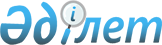 О проекте Закона Республики Казахстан "О внесении изменений и дополнений в некоторые законодательные акты Республики Казахстан по вопросам использования воздушного пространства и деятельности авиации"Постановление Правительства Республики Казахстан от 31 мая 2016 года № 319      Правительство Республики Казахстан ПОСТАНОВЛЯЕТ:

      внести на рассмотрение Мажилиса Парламента Республики Казахстан проект Закона Республики Казахстан «О внесении изменений и дополнений в некоторые законодательные акты Республики Казахстан по вопросам использования воздушного пространства и деятельности авиации».      Премьер-Министр

      Республики Казахстан                       К. МасимовПроект            ЗАКОН

РЕСПУБЛИКИ КАЗАХСТАН О внесении изменений и дополнений в некоторые законодательные

акты Республики Казахстан по вопросам использования воздушного

пространства и деятельности авиации      Статья 1. Внести изменения и дополнения в следующие законодательные акты Республики Казахстан:      1. В Кодекс Республики Казахстан от 10 декабря 2008 года «О налогах и других обязательных платежах в бюджет» (Налоговый кодекс) (Ведомости Парламента Республики Казахстан, 2008 г., № 22-I, 22-II, ст. 112; 2009 г., № 2-3, ст. 16, 18; № 13-14, ст. 63; № 15-16, ст. 74; № 17, ст. 82; № 18, ст. 84; № 23, ст. 100; № 24, ст. 134; 2010 г., № 1-2, ст. 5; № 5, ст. 23; № 7, ст. 28, 29; № 11, ст. 58; № 15, ст. 71; № 17-18, ст. 112; № 22, ст. 130, 132; № 24, ст. 145, 146, 149; 2011 г., № 1, ст. 2, 3; № 2, ст. 21, 25; № 4, ст. 37; № 6, ст. 50; № 11, ст. 102; № 12, ст. 111; № 13, ст. 116; № 14, ст. 117; № 15, ст. 120; № 16, ст. 128; № 20, ст. 151; № 21, ст. 161; № 24, ст. 196; 2012 г., № 1, ст. 5; № 2, ст. 11, 15; № 3, ст. 21, 22, 25, 27; № 4, ст. 32; № 5, ст. 35; № 6, ст. 43, 44; № 8, ст. 64; № 10, ст. 77; № 11, ст. 80; № 13, ст. 91; № 14, ст. 92; № 15, ст. 97; № 20, ст. 121; № 21-22, ст. 124; № 23-24, ст. 125; 2013 г., № 1, ст. 3; № 2, ст. 7, 10; № 3, ст. 15; № 4, ст. 21; № 8, ст. 50; № 9, ст. 51; № 10-11, ст. 56; № 12, ст. 57; № 14, ст. 72; № 15, ст. 76, 81, 82; № 16, ст. 83; № 21-22, ст. 114, 115; № 23-24, ст. 116; 2014 г., № 1, ст. 9; № 4-5, ст. 24; № 7, ст. 37; № 8, ст. 44, 49; № 10, ст. 52; № 11, ст. 63, 64, 65, 69; № 12, ст. 82; № 14, ст. 84; № 16, ст. 90; № 19-I, 19-II, ст. 96; № 21, ст. 122; № 22, ст. 128, 131; № 23, ст. 143; № 24, ст. 145; 2015 г., № 7, ст. 34; № 8, ст. 44, 45; № 11, ст. 52; № 14, ст. 72; № 15, ст. 78; № 19-I, ст. 99, 100, 101; № 20-I, ст. 110; № 20-IV, ст. 113; № 20-VII, ст. 115, 119; № 21-I, ст. 124; № 21-II, ст. 130; № 21-III, ст. 136, 137; № 22-I, ст. 140, 143; № 22-II, ст. 144, 145; № 22-III, ст. 149; № 22-V, ст. 156, 158; № 22-VI, ст. 159; № 22-VII, ст. 161; № 23-I, ст. 169; 2016 г., № 1, ст. 4; № 6, cт. 45; № 7-II, cт. 53, 55, 57; Закон Республики Казахстан от 9 апреля 2016 года «О внесении изменений и дополнений в некоторые законодательные акты Республики Казахстан по вопросам лотерей и лотерейной деятельности», опубликованный в газетах «Егемен Қазақстан» и «Казахстанская правда» 20 апреля 2016 г.; Закон Республики Казахстан от 9 апреля 2016 года «О внесении изменений и дополнений в некоторые законодательные акты Республики Казахстан по вопросам государственного регулирования производства и оборота отдельных видов нефтепродуктов», опубликованный в газетах «Егемен Қазақстан» и «Казахстанская правда» 21 апреля 2016 г.; Закон Республики Казахстан от 28 апреля 2016 года «О внесении изменений и дополнений в некоторые законодательные акты Республики Казахстан по вопросам перехода Республики Казахстан к «зеленой экономике», опубликованный в газетах «Егемен Қазақстан» и «Казахстанская правда» 30 апреля 2016 г.):

      1) пункт 1 статьи 476-1 изложить в следующей редакции:

      «1. Сбор за сертификацию в сфере гражданской авиации (далее – сбор) взимается за сертификацию уполномоченным государственным органом в сфере гражданской авиации эксплуатанта гражданских воздушных судов, эксплуатанта, выполняющего авиационные работы, летной годности гражданского воздушного судна, типа гражданского воздушного судна, экземпляра гражданского воздушного судна, организации по техническому обслуживанию и ремонту авиационной техники гражданской авиации, годности аэродрома, годности вертодрома, по организации досмотра службой авиационной безопасности аэропорта, поставщиков аэронавигационного обслуживания на подтверждение соответствия требованиям, установленным законодательством Республики Казахстан об использовании воздушного пространства Республики Казахстан и деятельности авиации.»;

      2) в статье 476-3:

      пункты 5 и 6 изложить в следующей редакции:

      «5. Ставки сбора за сертификацию годности аэродрома составляют:      6. Ставки сбора за сертификацию годности вертодрома составляют:                                                            »;      пункт 9 изложить в следующей редакции:

      «9. Ставки сбора за сертификацию поставщиков аэронавигационного обслуживания составляют:                                                      »;      пункт 10 исключить.      2. В Кодекс Республики Казахстан от 18 сентября 2009 года «О здоровье народа и системе здравоохранения» (Ведомости Парламента Республики Казахстан, 2009 г., № 20-21, ст. 89; 2010 г., № 5, ст. 23; № 7, ст. 32; № 15, ст. 71; № 24, ст. 149, 152; 2011 г., № 1, ст. 2, 3; № 2, ст. 21; № 11, ст. 102; № 12, ст. 111; № 17, ст. 136; № 21, ст. 161; 2012 г., № 1, ст. 5; № 3, ст. 26; № 4, ст. 32; № 8, ст. 64; № 12, ст. 83; № 14, ст. 92, 95; № 15, ст. 97; № 21-22, ст. 124; 2013 г., № 1, ст. 3; № 5-6, ст. 30; № 7, ст. 36; № 9, ст. 51; № 12, ст. 57; № 13, ст. 62; № 14, ст. 72, 75; № 16, ст. 83; 2014 г., № 1, ст. 4; № 7, ст. 37; № 10, ст. 52; № 11, ст. 65; № 14, ст. 84, 86; № 16, ст. 90; № 19-I, 19-II, ст. 96; № 21, ст. 122; № 23, ст. 143; 2015 г., № 1, ст. 2; № 7, ст. 33; № 10, ст. 50; № 19-II, ст. 102; № 20-IV, ст. 113; № 20-VII, ст. 115; № 22-I, ст. 143; № 22-V, ст. 156; № 23-II, ст. 170; 2016 г., № 6, cт. 45; Закон Республики Казахстан от 9 апреля 2016 года «О внесении изменений и дополнений в некоторые законодательные акты Республики Казахстан по вопросам защиты прав ребенка», опубликованный в газетах «Егемен Қазақстан» и «Казахстанская правда» 22 апреля 2016 г.; Закон Республики Казахстан от 21 апреля 2016 года «О внесении изменений и дополнений в некоторые законодательные акты Республики Казахстан по вопросам защиты прав потребителей», опубликованный в газетах «Егемен Қазақстан» и «Казахстанская правда» 26 апреля 2016 г.;):

      1) в оглавлении:

      дополнить заголовком статьи 50-1 следующего содержания:

      «Статья 50-1. Медицинское освидетельствование в гражданской авиации»;

      2) дополнить статьей 50-1 следующего содержания:

      «Статья 50-1. Медицинское освидетельствование в гражданской авиации

      Требования по медицинскому освидетельствованию, медицинскому осмотру в сфере гражданской авиации устанавливаются законодательством Республики Казахстан об использовании воздушного пространства Республики Казахстан и деятельности авиации.».      3. В Кодекс Республики Казахстан об административных правонарушениях от 5 июля 2014 года (Ведомости Парламента Республики Казахстан, 2014 г., № 18-I, 18-II, ст.92; № 21, ст. 122; № 23, ст. 143; № 24, ст. 145, 146; 2015 г., № 1, ст. 2; № 2, ст. 6; № 7, ст. 33; № 8, ст. 44, 45; № 9, ст. 46; № 10, ст. 50; № 11, ст. 52; № 14, ст. 71; № 15, ст. 78; № 16, ст. 79; № 19-I, ст. 101; № 19-II, ст. 102, 103, 105; № 20-IV, ст. 113; № 20-VII, ст. 115; № 21-I, ст. 124, 125; № 21-II, ст. 130; № 21-III, ст. 137; № 22-I, ст. 140, 141, 143; № 22-II, ст. 144, 145, 148; № 22-III, ст. 149; № 22-V, ст. 152, 156, 158; № 22-VI, ст. 159; № 22-VII, ст. 161; № 23-I, ст. 166, 169; № 23-II, ст. 172; 2016 г., № 1, ст. 4; № 2, ст. 9; № 6, cт. 45; № 7-I, cт. 49, 50; № 7-II, cт. 53, 57; Закон Республики Казахстан от 9 апреля 2016 года «О внесении изменений и дополнений в некоторые законодательные акты Республики Казахстан по вопросам лотерей и лотерейной деятельности», опубликованный в газетах «Егемен Қазақстан» и «Казахстанская правда» 20 апреля 2016 г.; Закон Республики Казахстан от 9 апреля 2016 года «О внесении изменений и дополнений в некоторые законодательные акты Республики Казахстан по вопросам почты», опубликованный в газетах «Егемен Қазақстан» и «Казахстанская правда» 21 апреля 2016 г.; Закон Республики Казахстан от 9 апреля 2016 года «О внесении изменений и дополнений в некоторые законодательные акты Республики Казахстан по вопросам государственного регулирования производства и оборота отдельных видов нефтепродуктов», опубликованный в газетах «Егемен Қазақстан» и «Казахстанская правда» 21 апреля 2016 г.; Закон Республики Казахстан от 9 апреля 2016 года «О внесении изменений и дополнений в некоторые законодательные акты Республики Казахстан по вопросам защиты прав ребенка», опубликованный в газетах «Егемен Қазақстан» и «Казахстанская правда» 22 апреля 2016 г.; Закон Республики Казахстан от 9 апреля 2016 года «О внесении изменений и дополнений в некоторые законодательные акты Республики Казахстан по вопросам регулирования зернового рынка», опубликованный в газетах «Егемен Қазақстан» и «Казахстанская правда» 22 апреля 2016 г.; Закон Республики Казахстан от 21 апреля 2016 года «О внесении изменений и дополнений в некоторые законодательные акты Республики Казахстан по вопросам защиты прав потребителей», опубликованный в газетах «Егемен Қазақстан» и «Казахстанская правда» 26 апреля 2016 г.; Закон Республики Казахстан от 28 апреля 2016 года «О внесении изменений и дополнений в некоторые законодательные акты Республики Казахстан по вопросам перехода Республики Казахстан к «зеленой экономике», опубликованный в газетах «Егемен Қазақстан» и «Казахстанская правда» 30 апреля 2016 г.):

      1) подпункт 6) в части первой статьи 563 изложить в следующей редакции:

      «6) отклонения от воздушных трасс, осей маршрута на расстояния более установленных норм, за исключением случаев явной угрозы безопасности полетов и предотвращения авиационного происшествия;»;

      2) дополнить статьями 565-1 и 565-2 следующего содержания:

      «Статья 565-1. Нарушение требований в области медицинского

                     освидетельствования в сфере гражданской авиации

      1. Несоблюдение авиационными медицинскими экспертами требований по медицинскому освидетельствованию в сфере гражданской авиации, представляющих опасность для выполнения полетов, - 

      влечет штраф в размере ста месячных расчетных показателей.

      2. Действие, предусмотренное частью первой настоящей статьи, совершенное повторно в течение года после наложения административного взыскания, -

      влечет штраф в размере двухсот месячных расчетных показателей.

      3. Сокрытие лицами, непосредственно связанными с выполнением и обеспечением полетов воздушных судов, обслуживанием воздушного движения, во время прохождения медицинского освидетельствования, информации о наличии у него заболеваний, известных ему и представляющих опасность для выполнения полетов, -

      влечет штраф в размере двухсот месячных расчетных показателей.

      4. Действие, предусмотренное частью третьей настоящей статьи, совершенное повторно в течение года после наложения административного взыскания, –

      влечет штраф в размере четырехсот месячных расчетных показателей.

      Статья 565-2. Неустранение нарушений сертификационных

                    требований или непредставление уведомления

                    поставщиком аэронавигационного обслуживания

      Неустранение владельцем сертификата поставщика аэронавигационного обслуживания нарушений сертификационных требований в установленные планом корректирующих действий сроки или непредставление уведомления им об изменениях функциональных систем организации воздушных движений – 

      влекут штраф на субъектов малого предпринимательства – в размере двухсот, на субъектов среднего предпринимательства – в размере пятисот, на субъектов крупного предпринимательства – в размере двух тысяч месячных расчетных показателей.»;

      3) часть вторую статьи 566 изложить в следующей редакции:

      «2. Пользование услугами сотовой, транкинговой связи на борту воздушного судна на всех этапах полета, радиоэлектронными средствами и высокочастотными устройствами бытового назначения на этапах руления, набора высоты, захода на посадку воздушного судна, за исключением использования сотовой связи и радиоэлектронных средств на борту воздушного судна в автономном режиме «в полете», -

      влечет предупреждение или штраф в размере пяти месячных расчетных показателей.»;

      4) части первую статьи 570 изложить в следующей редакции:

      «1. Неисполнение либо ненадлежащее исполнение требований по обеспечению авиационной безопасности –

      влекут штраф на должностных лиц в размере сорока, на юридических лиц в размере ста месячных расчетных показателей.»;

      5) в статье 691:

      абзац первый части первой изложить в следующей редакции:

      «1. Уполномоченный орган в области транспорта и коммуникаций рассматривает дела об административных правонарушениях, предусмотренных статьями 230 (частью второй) (в части правонарушений, совершенных перевозчиками на железнодорожном, морском и внутреннем водном транспорте), 464 (частью первой), 564 (частями первой, второй, третьей и четвертой), 565, 580, 581 (частью первой), 582, 583 (частью первой), 589, 625 (в части нарушений на судах морского и воздушного транспорта), 633, 634 настоящего Кодекса.»;

      абзац первый части третьей изложить в следующей редакции:

      «3. Уполномоченный орган в сфере гражданской авиации рассматривает дела об административных правонарушениях, предусмотренных статьями 230 (частью второй) (в части правонарушений, совершенных перевозчиками на воздушном транспорте), 563 (частью первой), 564 (за исключением дел о нарушениях, предусмотренных частями первой, третьей и четвертой этой статьи, совершенных на аэродромах, не относящихся к гражданской авиации, или в районе таких аэродромов, частью пятой), 565, 565-1, 565-2, 567, 568, 569 (частями третьей, пятой, шестой, седьмой и восьмой), 570, 571 (частью первой), 589, 623 (за совершение нарушений на воздушном транспорте), 626 настоящего Кодекса.»;

      6) в части первой статьи 804:

      подпункты 24) и 25) изложить в следующей редакции:

      «24) уполномоченного органа в сфере гражданской авиации (статьи 462, 563 (часть вторая), 564 (часть пятая), 569 (части первая, вторая и четвертая);

      25) уполномоченного органа в области транспорта и коммуникаций (статьи 416 (по нарушениям требований безопасности к машинам и оборудованию, химической продукции), 462, 463;».      4. В Закон Республики Казахстан от 21 сентября 1994 года «О транспорте в Республике Казахстан» (Ведомости Верховного Совета Республики Казахстан, 1994 г., № 15, ст. 201; Ведомости Парламента Республики Казахстан, 1996 г., № 2, ст. 186; 1998 г., № 24, ст. 447; 2001 г., № 23, ст. 309, 321; № 24, ст. 338; 2003 г, № 10, ст. 54; 2004 г., № 18, ст. 110; № 23, ст. 142; 2005 г., № 15, ст. 63; 2006 г., № 3, ст. 22; № 14, ст. 89; № 24, ст. 148; 2009 г., № 18, ст. 84; 2010 г., № 17-18, ст. 114; № 24, ст. 146; 2011 г., № 1, ст. 2, 3; № 5, ст. 43; № 12, ст. 111; 2012 г., № 2, ст. 14; № 3, ст. 21; № 14, ст. 92, 96; № 15, ст. 97; 2013 г., № 1, ст. 2; № 9, ст. 51; № 14, ст. 72, 75; № 16, ст. 83; 2014 г., № 7, ст. 37; № 10, ст. 52; № 12, ст. 82; № 19-I, 19-1I, ст. 96; № 21, ст. 123; 2015 г., № 1, ст. 2; № 19-I, ст. 100, 101; № 20-IV, ст. 113; № 22-VI, cт. 159; № 23-II, ст. 170; Закон Республики Казахстан от 9 апреля 2016 года «О внесении изменений и дополнений в некоторые законодательные акты Республики Казахстан по вопросам железнодорожного пассажирского транспорта», опубликованный в газетах «Егемен Қазақстан» и «Казахстанская правда» 19 апреля 2016 г.):

      1) статью 24-1 дополнить пунктом 1-1 следующего содержания:

      «1-1. Досмотр пассажиров и лиц, посещающих объекты транспортной инфраструктуры в сфере гражданской авиации, определяется в соответствии с законодательством Республики Казахстан об использовании воздушного пространства Республики Казахстан и деятельности авиации.».      5. В Закон Республики Казахстан от 15 июля 2010 года «Об использовании воздушного пространства Республики Казахстан и деятельности авиации» (Ведомости Парламента Республики Казахстан, 2010 г., № 17-18, ст. 113; 2011 г., № 1, ст. 2; № 5, ст. 43; № 11, ст. 102; 2012 г., № 8, ст. 64; № 14, ст. 95; № 15, ст. 97; 2013 г., № 14, ст. 72; № 16, ст. 83; 2014 г., № 7, ст. 37; № 10, ст. 52; № 16, ст. 90; № 19-I, 19-II, ст. 96; № 23, ст. 143; 2015 г., № 19-І, ст. 100; № 20-IV, ст. 113; № 23-II, ст. 170, 172; Закон Республики Казахстан от 9 апреля 2016 года «О внесении изменений и дополнений в некоторые законодательные акты Республики Казахстан по вопросам почты», опубликованный в газетах «Егемен Қазақстан» и «Казахстанская правда» 21 апреля 2016 г.;):

      1) преамбулу изложить в следующей редакции:

      «Настоящий Закон регулирует общественные отношения, связанные с использованием воздушного пространства Республики Казахстан и деятельностью авиации, и определяет порядок использования воздушного пространства и деятельности авиации в целях охраны жизни и здоровья человека, окружающей среды, интересов государства, обеспечения безопасности полетов воздушных судов и удовлетворения потребностей экономики Республики Казахстан, физических и юридических лиц в авиационных услугах.»;

      2) в статье 1:

      подпункт 6) изложить в следующей редакции:

      «6) авиационная безопасность – защита гражданской авиации от актов незаконного вмешательства, которая достигается путем реализации комплекса мер и привлечения людских и материальных ресурсов;»;

      дополнить подпунктом 6-1) следующего содержания:

      «6-1) обзор состояния авиационной безопасности - оценка потребностей в сфере безопасности, включающая выявление уязвимых мест, которые могут быть использованы для совершения акта незаконного вмешательства, и выработку рекомендаций относительно корректирующих действий;»;

      подпункт 9) изложить в следующей редакции:

      «9) акты незаконного вмешательства в деятельность гражданской авиации - это акты или попытки совершения актов, создающие угрозу безопасности гражданской авиации, определяемые в соответствии со стандартами и рекомендуемой практикой Международной организации гражданской авиации (ИКАО);»;

      дополнить подпунктами 10-1), 10-2), 10-3) и 10-4) следующего содержания:

      «10-1) авиационный медицинский центр – организация гражданской авиации, в которой проводится медицинское освидетельствование;

      10-2) сертификат авиационного медицинского центра – документ установленного образца, удостоверяющий соответствие авиационного медицинского центра сертификационным требованиям;

      10-3) авиационный медицинский эксперт – физическое лицо, которое имеет сертификат о назначении авиационного медицинского эксперта, участвующее в обеспечении полетов путем проведения медицинского освидетельствования;

      10-4) сертификат о назначении авиационного медицинского эксперта – документ установленного образца, наделяющий авиационного медицинского эксперта правом проводить медицинское освидетельствование и выдавать медицинский сертификат.»;

      дополнить подпунктом 16-1) следующего содержания:

      «16-1) международные организации в сфере гражданской авиации – международные организации, осуществляющие деятельность в сфере гражданской авиации и принимающие авиационные правила, направленные на обеспечение безопасности, регулярности, эффективности и регулирование других вопросов воздушного транспорта;»;

      подпункт 17) изложить в следующей редакции:

      «17) авиационные правила международной организации в сфере гражданской авиации – требование, регламентирующее организацию и осуществление отдельных аспектов деятельности гражданской авиации, принятое международной организацией в сфере гражданской авиации;»;

      дополнить подпунктом 22-1) следующего содержания:

      «22-1) система гражданско-военной координации – комплекс мероприятий, направленных на безопасное и эффективное использование воздушного пространства всеми видами авиации;»;

      подпункты 28-1), 29) и 29-1) изложить в следующей редакции:

      «28-1) аэронавигационное обслуживание – деятельность, которая включает организацию воздушного движения, предоставление систем связи,

      навигации и наблюдения, метеорологическое и поисково-спасательное обеспечение полетов, предоставление аэронавигационной информации. Эти виды обслуживания предоставляются пользователям воздушного пространства на всех этапах полета (подход, в районе аэродрома и на маршруте);

      29) поставщик аэронавигационного обслуживания - организация, обеспечивающая организацию воздушного движения и (или) другое аэронавигационное обслуживание;

      29-1) сертификат поставщика аэронавигационного обслуживания – документ установленного образца, удостоверяющий соответствие поставщика аэронавигационного обслуживания сертификационным требованиям;»;

      подпункт 39) изложить в следующей редакции:

      «39) контролируемая зона аэропорта - рабочая площадь аэропорта (аэродрома), прилегающая к ней территория и расположенные вблизи здания или часть их, доступ в которые контролируется;»;

      подпункт 44) изложить в следующей редакции:

      «44) максимальная сертифицированная взлетная масса воздушного судна - максимальная допустимая взлетная масса воздушного судна, указанная в сертификате типа или руководстве по летной эксплуатации гражданского воздушного судна;»;

      подпункт 49) изложить в следующей редакции:

      «49) орган обслуживания воздушного движения - орган диспетчерского обслуживания воздушного движения, центр полетной информации или пункт сбора донесений, касающихся обслуживания воздушного движения поставщиком аэронавигационного обслуживания;»;

      дополнить подпунктом 51-1) следующего содержания:

      «51-1) организация воздушного движения - осуществляемая безопасным, экономичным и эффективным образом динамичная и интегрированная организация воздушного движения и воздушного пространства, включая обслуживание воздушного движения, организацию воздушного пространства и организацию потоков воздушного движения, путем предоставления средств и непрерывного обслуживания в сотрудничестве со всеми сторонами и с использованием бортовых и наземных функций;»;

      подпункт 53) изложить в следующей редакции:

      «53) воздушная трасса - контролируемое воздушное пространство (или его часть) в виде коридора;»;

      дополнить подпунктом 53-2) следующего содержания:

      «53-2) бортовой самописец – любой самопишущий прибор, устанавливаемый на борту воздушного судна в качестве дополнительного источника сведений для проведения расследования авиационного происшествия или инцидента;»;

      дополнить подпунктом 56-1) следующего содержания:

      «56-1) охраняемая зона ограниченного доступа - те участки контролируемой зоны аэропорта, которые определены как зоны наивысшего риска и в которых в дополнение к контролированию доступа применяются другие меры контроля в целях безопасности. Как правило, такими зонами,

      кроме всех прочих, являются все зоны, предназначенные для вылетающих пассажиров коммерческой авиации, от пунктов досмотра и до воздушного судна, а также перрон, зоны обработки багажа, включая зоны обслуживания воздушных судов, где присутствуют досмотренные багаж и груз, грузовые склады, центры обработки почты, помещения служб бортового питания и чистки самолетов, расположенные в контролируемой зоне;»;

      подпункт 58) изложить в следующей редакции:

      «58) Государственный реестр гражданских воздушных судов Республики Казахстан - документ, в котором производится государственная регистрация гражданских воздушных судов Республики Казахстан, прав на них;»;

      дополнить подпунктами 63-1), 63-2), 63-3) и 63-4) следующего содержания:

      «63-1) медицинское освидетельствование – обследование физического лица с целью установления или подтверждения факта наличия или отсутствия у него заболевания, определения состояния здоровья, а также временной нетрудоспособности, профессиональной и иной пригодности;

      63-2) заявитель на прохождение медицинского освидетельствования – физическое лицо, подавшее заявление на прохождение медицинского освидетельствования;

      63-3) медицинский сертификат – документ установленного образца, выдаваемый по положительным результатам медицинского освидетельствования, подтверждающий соответствие заявителя конкретным требованиям, предъявляемым к годности по состоянию здоровья, и обеспечивающий допуск профессиональной деятельности;

      63-4) медицинский осмотр - установление или подтверждение наличия или отсутствия у авиационного персонала заболевания, определение состояния здоровья, а также временной нетрудоспособности, профессиональной пригодности к работе в заступаемую смену;»;

      дополнить подпунктом 65-1) следующего содержания:

      «65-1) инструктивный материал – документ, включающий описание процессов и процедур и предназначенный для уполномоченного органа в сфере гражданской авиации в целях единообразного применения законодательства Республики Казахстан об использовании воздушного пространства Республики Казахстан и деятельности авиации, стандартов и рекомендуемой практики Международной организации гражданской авиации (ИКАО) при проведении сертификации, осуществлении надзора, а также отнесения несоответствий сертификационным требованиям к различным категориям;»;

      подпункт 67) изложить в следующей редакции:

      «67) расследование - процесс, проводимый с целью предотвращения авиационных происшествий и инцидентов, который включает в себя сбор и анализ информации, подготовку заключений, включая установление его причин и (или) сопутствующих факторов, и, если это необходимо, выработку рекомендаций по обеспечению безопасности;»;

      дополнить подпунктом 74-1) следующего содержания:

      «74-1) беспилотный летательный аппарат – воздушное судно, выполняющее полет без пилота (экипажа) на борту и управляемое в полете автоматически оператором с пункта управления или сочетанием указанных способов;»;

      дополнить подпунктами 81-1), 81-2) и 81-3) следующего содержания:

      «81-1) Международная организация гражданской авиации (ИКАО) –специализированное учреждение Организации Объединенных Наций, устанавливающее международные нормы, необходимые для обеспечения безопасности, надежности и эффективности воздушного сообщения и осуществляющее координацию международного сотрудничества во всех областях, связанных с гражданской авиацией;

      81-2) стандарт Международной организации гражданской авиации (ИКАО) - требование к физическим характеристикам, конфигурации, материальной части, техническим характеристикам, персоналу или правилам, единообразное применение которого признается необходимым для обеспечения безопасности или регулярности международной аэронавигации, принимаемое Международной организацией гражданской авиации (ИКАО);

      81-3) рекомендуемая практика Международной организации гражданской авиации (ИКАО) - требование к физическим характеристикам, конфигурации, материальной части, техническим характеристикам, персоналу или правилам, единообразное применение которого признается желательным в интересах безопасности, регулярности или эффективности международной аэронавигации, принимаемое Международной организацией гражданской авиации (ИКАО);»;

      подпункт 87) изложить в следующей редакции:

      «87) удостоверение члена экипажа - документ установленного образца, который выдается членам экипажа, инженерно-техническому составу, обеспечивающим техническое сопровождение полетов, и персоналу, обеспечивающему безопасность гражданского воздушного судна в полете.»;

      3) в статье 7:

      заголовок изложить в следующей редакции:

      «Статья 7. Применение стандартов Международной организации

                 гражданской авиации (ИКАО) и авиационных правил

                 других международных организаций в сфере гражданской

                 авиации»;

      пункты 1 и 2 статьи 7 изложить в следующей редакции:

      «1. Применение стандартов и рекомендуемой практики Международной организации гражданской авиации (ИКАО) на территории Республики Казахстан осуществляется путем принятия соответствующих нормативных правовых актов в сфере гражданской авиации, внесения необходимых изменений и дополнений в них либо с указанием в них ссылок по применению конкретных стандартов и рекомендуемой практики Международной организации гражданской авиации (ИКАО).

      2. Авиационные правила международных организаций в сфере гражданской авиации могут применяться на территории Республики Казахстан, если они не противоречат законодательству Республики Казахстан об использовании воздушного пространства Республики Казахстан и деятельности авиации, и требования, предусмотренные указанными авиационными правилами, не могут быть ниже, чем требования, изложенные в стандартах Международной организации гражданской авиации (ИКАО).

      Отдельные требования, содержащиеся в авиационных правилах международных организаций в сфере гражданской авиации, могут быть включены в нормативные правовые акты Республики Казахстан в сфере гражданской авиации.

      Эксплуатант воздушного судна гражданской авиации, тип которого сертифицирован авиационными властями иностранного государства, вправе применять авиационные правила международных организаций в сфере гражданской авиации на английском языке.»;

      4) статью 10-1 изложить в следующей редакции:

      «Статья 10-1. Виды проверок за соблюдением физическими и

                    юридическими лицами требований безопасности

                    полетов воздушных судов и авиационной

                    безопасности

      1. Проверки физических и юридических лиц за соблюдением ими требований безопасности полетов воздушных судов (далее – безопасность полетов) и авиационной безопасности делятся на следующие виды:

      1) выборочные;

      2) внеплановые.

      Выборочная проверка назначается уполномоченным органом в сфере гражданской авиации в отношении физического или юридического лица, осуществляющего деятельность в сфере гражданской авиации, воздушных судов и (или) их компонентов, оборудования, обеспечивающего полеты воздушных судов на основании программы постоянного надзора, утвержденной уполномоченным органом в сфере гражданской авиации, в соответствии с системой оценки рисков и с учетом установленных временных интервалов по отношению к предшествующим проверкам на соответствие требованиям законодательства Республики Казахстан об использовании воздушного пространства Республики Казахстан и деятельности авиации и (или) международным стандартам.

      Внеплановая проверка назначается уполномоченным органом в сфере гражданской авиации в отношении физического или юридического лица, осуществляющего деятельность в сфере гражданской авиации, воздушных судов и (или) их компонентов, оборудования, обеспечивающего полеты воздушных судов, на соответствие требованиям законодательства Республики Казахстан об использовании воздушного пространства Республики Казахстан и деятельности авиации и (или) международным стандартам.

      В зависимости от целей выборочные и внеплановые проверки делятся на следующие виды:

      1) проверка физического лица, осуществляющего деятельность в сфере гражданской и (или) экспериментальной авиации, в том числе организацию, подготовку и выполнение полетов таким лицом;

      2) проверка юридического лица, осуществляющего деятельность в сфере гражданской и (или) экспериментальной авиации;

      3) перронные проверки гражданских воздушных судов иностранных эксплуатантов.

      2. Выборочные и внеплановые проверки осуществляются в рабочее время проверяемого субъекта, установленное правилами внутреннего трудового распорядка, если иное не установлено частью второй настоящего пункта.

      Внеплановая проверка может проводиться во внеурочное время (ночное время, выходные или праздничные дни) в случаях необходимости пресечения нарушений непосредственно в момент их совершения.»;

      5) в статье 10-2:

      подпункт 7) изложить в следующей редакции:

      «7) радиотехническое обеспечение полетов и авиационной электросвязи;»;

      подпункт 11) изложить в следующей редакции:

      «11) медицинское освидетельствование, медицинский осмотр, организация оказания медицинской помощи пассажирам;»;

      6) статью 11 изложить в следующей редакции:

      «Статья 11. Порядок проведения проверок за соблюдением

                  физическими и юридическими лицами требований

                  безопасности полетов и авиационной безопасности

      1. Проверки за соблюдением физическими и юридическими лицами требований безопасности полетов и авиационной безопасности проводятся уполномоченным органом в сфере гражданской авиации в соответствии с принципом необходимости и достаточности.

      2. Проверка осуществляется государственными авиационными инспекторами уполномоченного органа в сфере гражданской авиации с использованием инструктивного материала, разработанного на основе законодательства Республики Казахстан об использовании воздушного пространства Республики Казахстан и деятельности авиации и стандартов и рекомендуемой практики Международной организации гражданской авиации (ИКАО).

      3. Проверка проводится на основании приказа о проведении проверки уполномоченного органа в сфере гражданской авиации, где указываются лица, осуществляющие проверку, сроки начала и завершения проверки, а также данные проверяемых физических или юридических лиц.

      4. Государственные авиационные инспекторы при проверке обязаны предъявить приказ о проведении проверки и служебное удостоверение. Началом проведения проверки считается момент вручения проверяемому лицу копии приказа о проведении проверки.

      5. В случаях отказа в принятии копии приказа о проведении проверки или воспрепятствования доступу государственным авиационным инспекторам уполномоченного органа в сфере гражданской авиации, осуществляющим проверку, к объектам и (или) материалам, необходимым для проведения проверки, составляется протокол, который подписывается государственным авиационным инспектором уполномоченного органа в сфере гражданской авиации, осуществляющим проверку, и проверяемым лицом либо его уполномоченным представителем.

      Проверяемое лицо вправе отказаться от подписания протокола, дав письменное объяснение о причине отказа. Отказ от получения приказа о проведении проверки не является основанием для отмены проверки.

      6. По результатам проверки государственным авиационным инспектором уполномоченного органа в сфере гражданской авиации, осуществляющим проверку, составляется акт о результатах проверки в двух экземплярах.

      В акте о результатах проверки указываются:

      1) дата, время и место составления акта;

      2) наименование уполномоченного органа в сфере гражданской авиации;

      3) дата и номер акта о назначении проверки, на основании которого проведена проверка;

      4) фамилия, имя, отчество (при его наличии) и должность лица, проводившего проверку;

      5) фамилия, имя, отчество (при его наличии) проверяемого физического лица либо наименование и реквизиты юридического лица, а в случае проведения проверки гражданских воздушных судов иностранных эксплуатантов, – всех проверяемых физических или юридических лиц и иных лиц, присутствовавших при проведении проверки;

      6) дата, место и период проведения проверки;

      7) сведения о результатах проверки, в том числе о выявленных нарушениях, их характере;

      8) сведения об ознакомлении или отказе в ознакомлении с актом физического или юридического лица, а также лиц, присутствовавших при проведении проверки, их подписи или запись об отказе от подписи;

      9) подпись должностного лица, проводившего проверку.

      Проверяемое лицо вправе обжаловать результаты проверки в уполномоченный орган в сфере гражданской авиации либо суд в порядке, предусмотренном законодательством Республики Казахстан.

      К акту о результатах проверки прилагаются (при их наличии) заключения проведенных исследований (испытаний), экспертиз и другие документы или их копии, связанные с результатами проверки.

      7. В случае наличия замечаний и (или) возражений по результатам проверки, проверяемое лицо излагает их в письменном виде. Замечания и (или) возражения могут прилагаться к акту о результатах проведения проверки, о чем делается соответствующая отметка.

      8. Один экземпляр акта о результатах проверки с копиями приложений, за исключением копий документов, имеющихся в оригинале у проверяемого лица, вручается проверяемому лицу либо его уполномоченному представителю для ознакомления и принятия мер по устранению выявленных нарушений и других действий.

      9. В случае отсутствия нарушений законодательства Республики Казахстан в области использования воздушного пространства Республики Казахстан и деятельности авиации при проведении проверки, в акте о результатах проверки производится соответствующая запись.»;

      7) часть вторую пункта 1 статьи 12 изложить в следующей редакции:

      «В случаях, представляющих угрозу безопасности полетов и авиационной безопасности, государственными авиационными инспекторами выдаются инспекторские предписания с требованием о прекращении эксплуатации воздушного судна либо определенных действий инспектируемого эксплуатанта или организации гражданской авиации.»;

      8) дополнить статьей 12-2 следующего содержания:

      «Статья 12-2. Программа по авиационной безопасности гражданской

                    авиации

      Уполномоченный орган в сфере гражданской авиации совместно с государственными органами, принимающими участие в обеспечении авиационной безопасности в соответствии со стандартами и рекомендуемой практикой Международной организации гражданской авиации (ИКАО), разрабатывает программу по авиационной безопасности, которая:

      1) обеспечивает защиту гражданской авиации от актов незаконного вмешательства путем введения определенных правил, практик и процедур;

      2) реализует концепцию обеспечения авиационной безопасности гражданской авиации;

      3) определяет политику и цели в области авиационной безопасности;

      4) устанавливает требования по защите аэропортов, воздушных судов и аэронавигационных средств от актов незаконного вмешательства;

      5) определяет порядок осуществления надзора в целях авиационной безопасности в отношении лиц, предметов и транспортных средств, посещающих контролируемую зону аэропорта и охраняемые зоны ограниченного доступа.»;

      9) в статье 13:

      подпункт 5) исключить;

      подпункт 44) изложить в следующей редакции:

      «44) утверждает Программу по авиационной безопасности гражданской авиации Республики Казахстан;»;

      подпункт 52) исключить;

      10) в пункте 1 статьи 14:

      дополнить подпунктами 2-1), 2-2) и 2-3) следующего содержания:

      «2-1) разрабатывает и утверждает инструкции и процедуры, относящиеся к выполнению требований по безопасности полетов и авиационной безопасности, а также выпускает директивы (по безопасности полетов, летной эксплуатации, летной годности, по безопасности воздушного движения) и инструктивные материалы в соответствии с требованиями по обеспечению безопасности полетов и авиационной безопасности, установленными законодательством Республики Казахстан и (или) стандартами и рекомендуемой практикой Международной организации гражданской авиации (ИКАО);

      2-2) осуществляет сотрудничество с уполномоченным органом в сфере государственной авиации для установления и поддержания системы гражданско-военной координации при организации использования воздушного пространства;

      2-3) ведет Государственный реестр гражданских воздушных судов Республики Казахстан;»;

      подпункт 8) изложить в следующей редакции:

      «8) ведет учет нарушений порядка использования воздушного пространства гражданской и экспериментальной авиацией, а также осуществляет взаимный обмен информацией по всем случаям нарушений порядка использования воздушного пространства с уполномоченным органом в сфере государственной авиации;»;

      подпункт 9) исключить;

      подпункт 10) изложить в следующей редакции:

      «10) осуществляет международное сотрудничество с авиационными властями других стран и специализированными международными организациями, в том числе путем заключения двусторонних соглашений о сотрудничестве, обмене опытом и информацией, относящейся к области гражданской авиации, а также представительство Республики Казахстан в международных организациях гражданской авиации;»;

      подпункт 15-1) изложить в следующей редакции:

      «15-1) утверждает Правила тестирования на определение уровня владения английским языком, используемым в радиотелефонной связи;»;

      подпункты 16), 17), 18) и 19) изложить в следующей редакции:

      «16) выдает свидетельство авиационного персонала лицу, относящемуся к авиационному персоналу, предусмотренному в приложении 1 к Конвенции о Международной гражданской авиации, и относящемуся к авиационному персоналу легкой и сверхлегкой авиации в соответствии с законодательством Республики Казахстан на право осуществлять профессиональную деятельность, подтверждающее наличие у него необходимых знаний и навыков, а также соответствие его здоровья установленным требованиям, продлевает срок действия свидетельства, отзывает, приостанавливает действие такого свидетельства, вносит квалификационные и специальные отметки в свидетельство;

      17) осуществляет сертификацию и выдачу сертификата эксплуатанта гражданских воздушных судов, свидетельства на право выполнения авиационных работ, сертификата авиационного учебного центра, сертификата организации по техническому обслуживанию и ремонту авиационной техники гражданской авиации, сертификата типа, сертификата годности аэродрома (вертодрома), сертификата летной годности гражданского воздушного судна, сертификата по организации досмотра службой авиационной безопасности аэропорта, экспортного сертификата летной годности воздушного судна, сертификата поставщика аэронавигационного обслуживания, сертификата авиационного медицинского центра, осуществляющего медицинское освидетельствование авиационного персонала;

      18) вносит изменения и дополнения в действующие сертификаты (свидетельства на право выполнения авиационных работ), выданные уполномоченным органом в сфере гражданской авиации, отказывает в выдаче сертификатов (свидетельств на право выполнения авиационных работ), отзывает, приостанавливает действие сертификатов (свидетельств на право выполнения авиационных работ) при несоблюдении владельцами сертификационных требований;

      19) осуществляет выдачу свидетельства на право выполнения полетов эксплуатантам авиации общего назначения, а также признает, изменяет, ограничивает, приостанавливает действия или отзывает свидетельство на право выполнения полетов эксплуатантам авиации общего назначения;»;

      дополнить подпунктами 19-1) и 19-2) следующего содержания:

      «19-1) осуществляет аккредитацию иностранных перевозчиков, планирующих выполнение регулярных пассажирских рейсов в Республику Казахстан (из Республики Казахстан);

      19-2) привлекает некоммерческие организации, объединяющие эксплуатантов воздушных судов, в случаях, установленных настоящим Законом;»;

      подпункт 27) изложить в следующей редакции:

      «27) осуществляет согласование программ по авиационной безопасности аэропорта и эксплуатантов гражданских воздушных судов Республики Казахстан и иностранных государств, выполняющих регулярные полеты в аэропорты Республики Казахстан, поставщика аэронавигационного обслуживания;»;

      подпункт 30) изложить в следующей редакции:

      «30) утверждает программу подготовки и переподготовки по авиационной безопасности;»;

      дополнить подпунктами 30-1) и 30-2) следующего содержания:

      «30-1) осуществляет надзор за обеспечением безопасности полетов гражданских воздушных судов и авиационной безопасности эксплуатантами воздушных судов, эксплуатантами аэродромов (аэропортов), поставщиками аэронавигационного обслуживания и другими физическими и юридическими лицами, осуществляющими деятельность в сфере гражданской авиации;

      30-2) осуществляет надзор за деятельностью эксплуатантов воздушных судов, эксплуатантов аэродромов (аэропортов), поставщиков аэронавигационного обслуживания, авиационных учебных центров, организаций по техническому обслуживанию, службы авиационной безопасности, осуществляющих досмотр, авиационных медицинских центров, осуществляющих медицинское освидетельствование авиационного персонала;»;

      подпункт 41-4) изложить в следующей редакции:

      «41-4) организует работы по расследованию авиационных происшествий и инцидентов гражданской авиации на территории Республики Казахстан в соответствии с требованиями, предусмотренными настоящим Законом и утвержденными им Правилами расследования авиационных происшествий и инцидентов в сфере гражданской и экспериментальной авиации, разработанными в соответствии со стандартами и рекомендуемой практикой Международной организации гражданской авиации (ИКАО);»;

      подпункты 41-17) и 41-18) изложить в следующей редакции:

      «41-17) утверждает правила радиотехнического обеспечения полетов и авиационной электросвязи в гражданской авиации;

      41-18) утверждает правила обеспечения аэронавигационной информацией в гражданской авиации;»;

      подпункт 41-21) исключить;

      подпункт 41-23) изложить в следующей редакции:

      «41-23) утверждает правила сертификации в сфере легкой и сверхлегкой авиации;»;

      подпункты 41-27) и 41-28) изложить в следующей редакции:

      «41-27) утверждает правила сертификации и выдачи сертификата поставщика аэронавигационного обслуживания, а также сертификационные требования, предъявляемые к поставщикам аэронавигационного обслуживания;

      41-28) утверждает правила профессиональной подготовки авиационного персонала;»;

      подпункт 41-29) исключить;

      подпункт 41-34) исключить;

      в подпункт 41-42) внесены изменения в текст на казахском языке, текст на русском языке не изменяется;

      дополнить подпунктами 41-68), 41-69), 41-70), 41-71) и 41-72) следующего содержания:

      «41-68) утверждает Правила сертификации и выдачи сертификата авиационного медицинского центра, осуществляющего медицинское освидетельствование авиационного персонала, а также сертификационные требования, предъявляемые к авиационным медицинским центрам;

      41-69) назначает авиационных медицинских экспертов;

      41-70) утверждает Инструкцию по производству дел об административных правонарушениях должностными лицами уполномоченного органа в сфере гражданской авиации Республики Казахстан;

      41-71) утверждает Правила определения уровня квалификации авиационного персонала;

      41-72) утверждает Правила оказания медицинской помощи пассажирам в гражданской авиации;»;

      11) подпункт 10) статьи 15 изложить в следующей редакции:

      «10) ведет учет нарушений порядка использования воздушного пространства Республики Казахстан государственной авиацией, а также осуществляет взаимный обмен информацией по всем случаям нарушений порядка использования воздушного пространства с уполномоченным органом в сфере гражданской авиации;»;

      12) статью 16 изложить в следующей редакции:

      «Статья 16. Сертификация в сфере гражданской авиации

      1. При сертификации в сфере гражданской авиации подтверждается соответствие эксплуатантов и организаций гражданской авиации, воздушных судов, аэродромов и авиационных услуг, предусмотренных настоящим Законом, требованиям законодательства Республики Казахстан об использовании воздушного пространства Республики Казахстан и деятельности авиации.

      2. Целями сертификации являются охрана жизни и здоровья человека, окружающей среды, интересов государства, обеспечение безопасности полетов воздушных судов и авиационной безопасности, удовлетворение потребностей экономики, физических и юридических лиц в качественных авиационных услугах.

      3. Сертификацию осуществляет уполномоченный орган в сфере гражданской авиации в случаях, установленных настоящим Законом.

      За сертификацию в сфере гражданской авиации взимается сбор в порядке и размере, определяемых Кодексом Республики Казахстан «О налогах и других обязательных платежах в бюджет» (Налоговый кодекс). Сертификация в сфере гражданской авиации осуществляется после уплаты в государственный бюджет указанного сбора.

      4. Уполномоченный орган в сфере гражданской авиации осуществляет сертификационное обследование на соответствие сертификационным требованиям, применяемым к эксплуатантам и организациям гражданской авиации, с использованием инструктивного материала для государственных авиационных инспекторов для сертификационных обследований и постоянного надзора. Инструктивный материал разрабатывается на основе законодательства Республики Казахстан об использовании воздушного пространства Республики Казахстан и деятельности авиации, стандартов Международной организации гражданской авиации (ИКАО) и утверждается уполномоченным органом в сфере гражданской авиации.

      5. При сертификационном обследовании заявитель обязан продемонстрировать способность и средства, а также свое финансово-экономическое и правовое положение, необходимые для выполнения заявленного вида деятельности.

      Результаты сертификационного обследования представляются заявителям для ознакомления.

      Уполномоченный орган в сфере гражданской авиации выдает заявителю сертификат (свидетельство) при соответствии заявителя сертификационным требованиям и устранении им несоответствий, выявленных при сертификационном обследовании, непосредственно влияющих на безопасность полетов и авиационную безопасность.

      6. Несоответствия сертификационным требованиям, выявленные при сертификационном обследовании, подразделяются на три категории: категория 1, категория 2 и категория 3.

      К категории 1 относятся несоответствия сертификационным требованиям, имеющим незначительное влияние на безопасность полетов и авиационную безопасность, не препятствующие осуществлению деятельности и подлежащие их устранению при совершенствовании производства.

      К категории 2 относятся несоответствия сертификационным требованиям, имеющим существенное влияние на безопасность полетов и авиационную безопасность, не препятствующие осуществлению деятельности при условии их устранения в сроки, согласованные с уполномоченным органом в сфере гражданской авиации или введения ограничений.

      К категории 3 относятся несоответствия сертификационным требованиям, имеющим значительное влияние на безопасность полетов и авиационную безопасность, препятствующие осуществлению деятельности.

      7. Несоответствия сертификационным требованиям категории 3 характеризуются неспособностью заявителя обеспечить охрану жизни и здоровья человека, окружающей среды, безопасность полетов и авиационную безопасность, исходя из технических и финансовых возможностей заявителя.

      При несоответствии сертификационным требованиям категории 3 уполномоченный орган в сфере гражданской авиации отказывает в выдаче сертификата (свидетельства) либо ограничивает действия сертификата (свидетельства) в случаях и порядке, установленных законодательством Республики Казахстан об использовании воздушного пространства Республики Казахстан и деятельности авиации, до момента устранения выявленных несоответствий заявителем.

      8. При несоответствии сертификационным требованиям категории 2 уполномоченный орган в сфере гражданской авиации:

      1) устанавливает срок для устранения выявленных несоответствий, не превышающий трех месяцев с момента выявления несоответствий. Заявитель разрабатывает план корректирующих действий по устранению выявленных несоответствий и представляет в уполномоченный орган в сфере гражданской авиации в десятидневный срок с момента ознакомления с результатами сертификационного обследования;

      2) на основе оценки мер, предложенных заявителем по устранению выявленных несоответствий, утверждает план корректирующих действий либо возвращает его на доработку с обоснованием.

      Сроки, указанные в плане корректирующих действий, продлеваются уполномоченным органом в сфере гражданской авиации при условии предоставления заявителем обоснования о необходимости их изменения.

      9. Уполномоченный орган в сфере гражданской авиации контролирует представление заявителем плана корректирующих действий и (или) выполнение корректирующих действий в установленные планом сроки путем проведения проверки.

      Если заявитель не представляет приемлемый план корректирующих действий или не выполняет корректирующие действия в сроки, принятые или продленные уполномоченным органом в сфере гражданской авиации, несоответствие сертификационным требованиям категории 2 становится несоответствием сертификационным требованиям категории 3 и уполномоченный орган в сфере гражданской авиации принимает меры по отзыву сертификата (свидетельства).

      При несоответствии сертификационным требованиям категории 1 план корректирующих действий не требуется.

      10. Отказ в выдаче сертификата (свидетельства) производится в случаях, если:

      1) выявлены несоответствия, предусмотренные пунктом 7 настоящей статьи;

      2) в отношении заявителя имеется решение суда, запрещающее ему оказание данного вида услуг.»;

      13) в статье 16-1:

      заголовок изложить в следующей редакции:

      «Статья 16-1. Постоянный надзор за обеспечением безопасности

                    полетов и авиационной безопасности»;

      пункт 1 изложить в следующей редакции:

      «1. Уполномоченный орган в сфере гражданской авиации осуществляет постоянный надзор за обеспечением безопасности полетов и авиационной безопасности физическими и юридическими лицами.

      Постоянному надзору за обеспечением безопасности полетов и авиационной безопасности подлежат эксплуатанты и организации гражданской авиации, сертифицированные уполномоченным органом в сфере гражданской авиации.»;

      пункты 3, 4 и 5 изложить в следующей редакции:

      «3. Проверка, предусмотренная пунктом 2 настоящей статьи, должна:

      1) осуществляться с использованием инструктивного материала;

      2) предоставлять проверяемым физическим и юридическим лицам соответствующие результаты надзора за их деятельностью по обеспечению безопасности полетов и авиационной безопасности;

      3) основываться на результатах предыдущего надзора и приоритетах в области безопасности полетов и авиационной безопасности в рамках установленной системы управления безопасности полетов и авиационной безопасности эксплуатантов и организаций гражданской авиации, в том числе внеплановых проверок;

      4) представлять уполномоченному органу в сфере гражданской авиации сведения об отсутствии или наличии нарушений для принятия мер в соответствии со статьей 16-3 настоящего Закона.

      4. Постоянный надзор осуществляется путем проведения проверок эксплуатантов и организаций гражданской авиации.

      5. Физические и юридические лица, осуществляющие деятельность в сфере гражданской авиации в пределах или за пределами Республики Казахстан на основании сертификатов (свидетельств), выданных уполномоченным органом в сфере гражданской авиации, представляют информацию, документы, подтверждающие постоянное соблюдение сертификационных требований при осуществлении своей деятельности, и обязаны обеспечить доступ государственных авиационных инспекторов к информации, документам, изделиям, частям и оборудованию, которые являются предметом сертификации в местах и зонах, находящихся в их ведении.»;

      14) в статье 16-2:

      пункт 1 изложить в следующей редакции:

      «1. Уполномоченный орган в сфере гражданской авиации ежегодно принимает программу по обеспечению постоянного надзора, под которой понимается комплекс мероприятий, проводимых уполномоченным органом в сфере гражданской авиации, по поддержанию соответствия сертифицированных эксплуатантов и организаций гражданской авиации сертификационным требованиям и требованиям законодательства Республики Казахстан об использовании воздушного пространства Республики Казахстан и деятельности авиации;»;

      пункт 3 изложить в следующей редакции:

      «3. Программа по обеспечению постоянного надзора включает периодичность проверок с учетом всех аспектов деятельности эксплуатантов и организаций гражданской авиации в течение срока действия сертификата (свидетельства), взаимодействие с должностными лицами эксплуатантов и организаций гражданской авиации по вопросам надзора, и учета результатов проведенных проверок.»;

      15) в статье 16-3:

      часть первую пункта 2 изложить в следующей редакции:

      «2. К нарушениям первого уровня относятся существенные нарушения требований, установленных законодательством Республики Казахстан об использовании воздушного пространства Республики Казахстан и деятельности авиации, которые представляют непосредственную угрозу безопасности полетов и авиационной безопасности.»;

      пункты 6 и 7 изложить в следующей редакции:

      «6. В случае нарушений второго уровня, уполномоченный орган в сфере гражданской авиации:

      1) устанавливает срок для устранения выявленных нарушений, не превышающий трех месяцев с момента выявления нарушения. Эксплуатант или организация гражданской авиации разрабатывают план корректирующих действий по устранению выявленных нарушений и представляют в уполномоченный орган в сфере гражданской авиации в течение десяти рабочих дней с момента ознакомления с результатами проверок или получения инспекторского предписания;

      2) на основе оценки мер, предложенных эксплуатантом или организацией гражданской авиации по устранению выявленных нарушений, утверждает план корректирующих действий либо возвращает его на доработку с обоснованием.

      Сроки, указанные в плане корректирующих действий, продлеваются уполномоченным органом в сфере гражданской авиации при условии предоставления эксплуатантом или организацией гражданской авиации обоснования о необходимости их изменения.

      7. Уполномоченный орган в сфере гражданской авиации контролирует представление эксплуатантом или организацией гражданской авиации плана корректирующих действий и (или) выполнение корректирующих действий в установленные планом сроки путем проведения проверки.

      Если эксплуатант или организация гражданской авиации не представляют приемлемый план корректирующих действий или не выполняют корректирующие действия в сроки, принятые или продленные уполномоченным органом в сфере гражданской авиации, нарушение второго уровня становится нарушением первого уровня и принимаются меры, предусмотренные в пункте 5 настоящей статьи.»;

      16) в статье 16-4:

      заголовок изложить в следующей редакции:

      «Статья 16-4. Контроль за обеспечением безопасности полетов и

                    авиационной безопасности»;

      пункт 1 изложить в следующей редакции:

      «1. Уполномоченный орган в сфере гражданской авиации осуществляет контроль за обеспечением безопасности полетов и авиационной безопасности физическими и (или) юридическими лицами, деятельность которых не подлежит сертификации уполномоченным органом в сфере гражданской авиации, но относится к деятельности, предусмотренной статьей 10-2 настоящего Закона.»;

      в пункте 2:

      части первую и вторую изложить в следующей редакции:

      «2. Контроль осуществляется посредством плановых и внеплановых проверок физических и (или) юридических лиц, наблюдения и анализа их деятельности за соблюдением требований безопасности полетов воздушных судов, a также обзоров состояния авиационной безопасности и испытаний системы авиационной безопасности.

      Проведение плановых проверок осуществляется с использованием инструктивных материалов и в сроки, установленные планом проверок.»;

      подпункт 4) части третьей изложить в следующей редакции:

      «4) изменение фамилии, имени, отчества (при его наличии) проверяемого физического лица или наименования, а также реорганизация проверяемого юридического лица, если в отношении них была намечена выборочная проверка;»;

      17) в статье 16-5:

      часть первую пункта 1 изложить в следующей редакции:

      «1. Перронные проверки гражданских воздушных судов иностранных эксплуатантов осуществляются государственными авиационными инспекторами с использованием инструктивного материала, разработанного и утвержденного уполномоченным органом в сфере гражданской авиации, на основе стандартов Международной организации гражданской авиации (ИКАО).»;

      пункт 2 изложить в следующей редакции:

      «2. Уполномоченный орган в сфере гражданской авиации принимает годовой график проведения перронных проверок гражданских воздушных судов иностранных эксплуатантов, обоснованный методом расчета, с учетом количества эксплуатантов, типа воздушных судов и количества посадок на соответствующих аэродромах, а также степени рисков в области безопасности полетов.»;

      подпункт 4) части второй пункта 3 изложить в следующей редакции:

      «4) реорганизация и изменение наименования проверяемого иностранного эксплуатанта, если в отношении него была намечена выборочная проверка;»;

      часть вторую пункта 5 изложить в следующей редакции:

      «Условия отнесения нарушений к категориям, указанным в части первой настоящего пункта, определяются инструктивным материалом.»;

      пункт 6 изложить в следующей редакции:

      «6. При выявлении нарушения третьей категории уполномоченный орган в сфере гражданской авиации имеет право:

      1) сообщать письменно эксплуатанту о выявленном несоответствии и требовать доказательства принятия корректирующих действий; 

      2) информировать компетентные власти государства эксплуатанта и, при необходимости, государства регистрации воздушного судна и выдачи свидетельств летного экипажа, а также запрашивать подтверждение соответствующих компетентных властей о согласовании корректирующих действий, принятых эксплуатантом;

      3) устанавливать ограничение на эксплуатацию воздушного судна либо требовать принятия срочных корректирующих действий по устранению выявленных несоответствий либо вводить немедленный запрет на эксплуатацию воздушного судна на территории Республики Казахстан, либо задерживать воздушное судно на земле в соответствии с условиями пункта 7 настоящей статьи.»;

      18) в статье 16-6:

      пункт 1 изложить в следующей редакции:

      «1. Государственным авиационным инспектором является должностное лицо уполномоченного органа в сфере гражданской авиации, уполномоченное на осуществление сертификации, государственного контроля и надзора в сфере гражданской и экспериментальной авиации.

      Государственные авиационные инспектора назначаются из числа должностных лиц уполномоченного органа в сфере гражданской авиации, имеющих специальную и (или) профессиональную подготовку в части выполнения и обеспечения полетов воздушных судов, технического обслуживания воздушных судов, обслуживания воздушного движения, а также осуществляющих функции финансово-экономического и правового обеспечения.

      Количество государственных авиационных инспекторов в зависимости от масштабов летной работы, выполняемой в Республике Казахстан гражданскими воздушными судами коммерческой авиации и авиации общего назначения, определяется уполномоченным органом в сфере гражданской авиации в рамках утвержденного штата уполномоченного органа в сфере гражданской авиации.»;

      дополнить пунктами 1-1 и 1-2 следующего содержания:

      «1-1. К категориям государственных авиационных инспекторов относятся:

      главный государственный авиационный инспектор;

      старший государственный авиационный инспектор;

      государственный авиационный инспектор.

      Порядок отнесения должностных лиц уполномоченного органа в сфере гражданской авиации и его территориального органа к категориям государственных авиационных инспекторов определяется уполномоченным органом в сфере гражданской авиации.

      1-2. При осуществлении сертификации, государственного контроля и надзора не допускается вмешательство в деятельность государственного авиационного инспектора физических и (или) юридических лиц, государственных органов, за исключением случаев, установленных законами Республики Казахстан.»;

      подпункт 5) пункта 3 изложить в следующей редакции:

      «5) проверять наличие свидетельства авиационного персонала, судовую, полетную документации, сертификатов, разрешений и документов, выдача которых предусмотрена настоящим Законом, а также соответствие гражданских воздушных судов, включая иностранные, требованиям летной годности гражданских воздушных судов Республики Казахстан и стандартам Международной организации гражданской авиации (ИКАО).»;

      часть первую пункта 5 изложить в следующей редакции:

      «5. Государственные авиационные инспекторы обеспечиваются денежным довольствием, устанавливаемым на основании единой системы оплаты труда работников органов Республики Казахстан, содержащихся за счет государственного бюджета.»;

      19) дополнить статьей 16-8 следующего содержания:

      «Статья 16-8. Соглашения о передаче определенных функций и

                    обязанностей

      1. Уполномоченный орган в сфере гражданской авиации вправе передавать определенные функции и обязанности, как государство регистрации воздушного судна, компетентным властям иностранного государства, в котором будет эксплуатироваться это воздушное судно без экипажа, а также принимать функции и обязанности, переданные ему государством регистрации воздушного судна при его эксплуатации без экипажа эксплуатантом Республики Казахстан, на основании соглашения, заключенного в соответствии со статьей 83 bis Конвенции о Международной гражданской авиации.

      Эксплуатанты, которых затрагивает действие настоящего пункта, обязаны иметь на борту воздушного судна заверенную полную копию соглашения о передаче функций и обязанностей, заключенного между компетентными властями государств, в течение всего срока его действия.

      2. Уполномоченный орган в сфере гражданской авиации признает действительным удостоверения (сертификаты) летной годности, разрешение на использование радиоаппаратуры и свидетельства членов экипажа, выданные или подтвержденные государством эксплуатанта в соответствии со статьей 83 bis Конвенции.

      3. Соглашения, заключенные уполномоченным органом в сфере гражданской авиации с компетентными властями иностранных государств, подлежат регистрации в Международной организации гражданской авиации (ИКАО) в соответствии со статьей 83 Конвенции о Международной гражданской авиации.»;

      20) в статье 17:

      часть вторую пункта 1 изложить в следующей редакции:

      «Организация использования воздушного пространства включает в себя:

      1) определение структуры и классификации воздушного пространства;

      2) планирование и координирование использования воздушного пространства в соответствии с приоритетами, установленными статьей 25 настоящего Закона;

      3) определение и обеспечение разрешительного либо уведомительного порядка использования воздушного пространства;

      4) организацию воздушного движения, представляющую собой:

      обслуживание воздушного движения, управление воздушным движением;

      организацию потоков воздушного движения;

      5) контроль и надзор за соблюдением Правил использования воздушного пространства Республики Казахстан.»;

      пункт 3 дополнить предложением следующего содержания:

      «Принципы и порядок гражданско-военной координации для обеспечения гибкого использования воздушного пространства устанавливаются Правилами использования воздушного пространства Республики Казахстан.»;

      дополнить пунктами 4-1 и 4-2 следующего содержания:

      «4-1. Организация потоков воздушного движения осуществляется поставщиком аэронавигационного обслуживания, являющимся государственным предприятием, подведомственным уполномоченному органу в сфере гражданской авиации, с учетом заявленной пропускной способности органов обслуживания воздушного движения.

      4-2. Потребность в обслуживании воздушного движения определяется в соответствии с методикой оценки потребности в обслуживании воздушного движения, утверждаемой уполномоченным органом в сфере гражданской авиации, и учетом:

      1) типов соответствующего воздушного движения;

      2) интенсивности воздушного движения;

      3) метеорологических условий;

      4) других факторов, которые могут иметь к этому отношение для данного района или данного места.»;

      пункт 5 изложить в следующей редакции:

      «5. Обслуживание воздушного движения в контролируемом воздушном пространстве Республики Казахстан, за исключением специальных зон и районов полетов государственной и (или) экспериментальной авиации, а также районов неклассифицируемых аэродромов (вертодромов), осуществляется поставщиком аэронавигационного обслуживания, являющимся государственным предприятием, подведомственным уполномоченному органу в сфере гражданской авиации.

      В районах отдельных аэродромов (вертодромов) обслуживание воздушного движения может осуществляться поставщиком аэронавигационного обслуживания, находящимся в частной форме собственности.»;

      21) в статье 19:

      пункт 2 изложить в следующей редакции:

      «2. Для осуществления деятельности, связанной с использованием воздушного пространства, в воздушном пространстве Республики Казахстан устанавливаются районы (зоны) полетной информации, диспетчерские районы, маршруты обслуживания воздушного движения, узловые диспетчерские районы, диспетчерские зоны, зоны аэродромного движения, районы неконтролируемого воздушного пространства, воздушные трассы, специальные зоны для полетов воздушных судов, запретные зоны, опасные зоны, зоны ограничений для полетов воздушных судов и другие специальные элементы, устанавливаемые для осуществления деятельности в воздушном пространстве, образующие в своей совокупности структуру воздушного пространства Республики Казахстан.

      Структура воздушного пространства публикуется в документах аэронавигационной информации в соответствии с Правилами обеспечения аэронавигационной информацией гражданской авиации.»;

      пункт 4 изложить в следующей редакции:

      «4. Классификация воздушного пространства Республики Казахстан в целях обслуживания воздушного движения определяется исходя из потребностей пользователей воздушного пространства Республики Казахстан, необходимости обеспечения безопасности полетов, их экономической эффективности и публикуется в документах аэронавигационной информации.»;

      22) в статье 20:

      в пункте 2:

      подпункт 2) изложить в следующей редакции:

      «2) воздушных судов для проведения поисково-спасательных работ, а также воздушных судов, задействованных в учениях по проведению поисково-спасательных работ согласно договорам, заключенным с поставщиком аэронавигационного обслуживания;»;

      дополнить подпунктом 5-1) следующего содержания:

      «5-1) легких и сверхлегких воздушных судов.»;

      пункт 3 изложить в следующей редакции:

      «3. Взимание платы с пользователей воздушного пространства за предоставляемое аэронавигационное обслуживание осуществляется поставщиком аэронавигационного обслуживания. Регулирование правоотношений с организациями, участвующими в предоставлении услуг, входящих в аэронавигационное обслуживание, осуществляется на основе договоров.»;

      23) в статье 21:

      пункты 1 и 2 изложить в следующей редакции:

      «1. Поставщик аэронавигационного обслуживания, являющийся государственным предприятием, подведомственным уполномоченному органу в сфере гражданской авиации, обеспечивает представление аэронавигационной информации в соответствии со стандартами Международной организации гражданской авиации (ИКАО) и Правилами обеспечения аэронавигационной информацией в гражданской авиации.

      2. Физические или юридические лица, служащие источником аэронавигационной информации, обязаны в соответствии с Правилами обеспечения аэронавигационной информацией в гражданской авиации представлять на безвозмездной основе необходимую информацию для обеспечения безопасности полетов и нести ответственность за достоверность, точность и своевременность предоставления такой информации.»;

      24) в статье 22:

      часть вторую пункта 2 изложить в следующей редакции:

      «Порядок обеспечения диспетчерского обслуживания воздушных судов, включающий требования к эшелонированию воздушных судов, определяется Инструкцией по организации и обслуживанию воздушного движения.»;

      пункт 3 изложить в следующей редакции:

      «3. Диспетчерские разрешения, выдаваемые органами обслуживания воздушного движения, основываются на требованиях к обеспечению диспетчерского обслуживания воздушного движения.»;

      25) статью 23 изложить в следующей редакции:

      «Статья 23. Правила выполнения полетов

      Полеты воздушных судов над территорией Республики Казахстан выполняются в соответствии с правилами производства полетов в сферах гражданской и государственной авиации.

      На воздушном судне при выполнении полетов должны находиться судовые документы, предусмотренные правилами производства полетов в сферах гражданской и государственной авиации.»;

      26) в статье 25:

      дополнить частью первой следующего содержания:

      «Воздушное пространство Республики Казахстан доступно всем пользователям воздушного пространства с равными правами по его использованию.»;

      абзац первый части первой изложить в следующей редакции:

      «В случае возникновения необходимости использования воздушного пространства одновременно двумя или более пользователями, первоочередное право на его использование предоставляется пользователям в соответствии с государственными приоритетами в следующей последовательности: »;

      27) статью 26 изложить в следующей редакции:

      «Статья 26. Запрещение или ограничение использования воздушного

                  пространства

      Использование воздушного пространства Республики Казахстан или отдельных его районов запрещается либо ограничивается для полетов воздушных судов в случаях осуществления деятельности, предусмотренной подпунктом 2) пункта 1 статьи 18 и подпунктами 1) - 6) статьи 25 настоящего Закона, уполномоченным органом в сфере государственной авиации в порядке, установленном Правилами использования воздушного пространства Республики Казахстан.»;

      28) в пункте 1 статьи 27:

      часть первую исключить;

      подпункт 6) части второй изложить в следующей редакции:

      «6) отклонение от воздушных трасс и от осей маршрутов на расстояния более норм, установленных Правилами использования воздушного пространства Республики Казахстан, за исключением случаев явной угрозы безопасности полетов и предотвращения авиационного происшествия;»;

      29) пункт 4 статьи 30 изложить в следующей редакции:

      «4. Порядок обеспечения связи, требования органов обслуживания воздушного движения к обеспечению связи, описание средств связи в гражданской авиации определяются Правилами радиотехнического обеспечения полетов и авиационной электросвязи в гражданской авиации.»;

      30) статью 31 изложить в следующей редакции:

      «Статья 31. Полеты над населенным пунктом

      1. Полеты воздушных судов не выполняются над густонаселенными районами крупных городов, городами или поселками на такой высоте, которая не обеспечивает при возникновении аварийных либо чрезвычайных обстоятельств выполнение посадки, не подвергающей чрезмерной опасности людей или имущество на земле, за исключением случаев, когда это необходимо при взлете или посадке, или, за исключением случаев, когда на это выдается разрешение органа управления воздушным движением.

      2. Схемы (маршруты) полетов воздушных судов над населенными пунктами согласовываются с органами национальной безопасности и уполномоченным органом в сфере государственной авиации и утверждаются уполномоченным органом в сфере гражданской авиации.

      3. В период проведения охранных мероприятий полеты воздушных судов и беспилотных летательных аппаратов над населенными пунктами согласовываются с органами национальной безопасности и Службой государственной охраны Республики Казахстан.

      4. Порядок согласования и выполнения полетов над населенным пунктом определяется Правилами использования воздушного пространства Республики Казахстан.»;

      31) пункт 1 статьи 32 изложить в следующей редакции:

      «1. Демонстрационные полеты, которые не являются этапом сертификации эксплуатантов воздушных судов, применяются для показа авиационной техники, пропаганды достижений авиации, а также обеспечения общественно-политических и зрелищных культурно-массовых мероприятий.»;

      32) пункты 1 и 2 статьи 33 изложить в следующей редакции:

      «1. Эксплуатация беспилотного летательного аппарата должна сводить к минимуму угрозу причинения вреда жизни или здоровью людей, повреждения (порчи) имущества, опасность для других воздушных судов при соблюдении условий, установленных Правилами использования воздушного пространства Республики Казахстан.

      2. Эксплуатанты беспилотных летательных аппаратов сообщают органам обслуживания воздушного движения и (или) управления воздушным движением подробные данные о планируемых полетах беспилотных летательных аппаратов в соответствии с Правилами использования воздушного пространства Республики Казахстан.»;

      33) в статье 34:

      пункт 1 изложить в следующей редакции:

      «1. Радиотехническое обеспечение полетов, которое заключается в предоставлении систем связи, навигации и наблюдения, осуществляется службами эксплуатации радиотехнического оборудования и связи организаций гражданской и (или) государственной авиации.»;

      подпункт 1) пункта 2 изложить в следующей редакции:

      «1) для гражданской и экспериментальной авиации в соответствии с Правилами радиотехнического обеспечения полетов и авиационной электросвязи в гражданской авиации;»;

      34) в статье 35:

      пункт 1 дополнить частью второй следующего содержания:

      «Функции полномочного метеорологического органа осуществляет уполномоченный орган в сфере гражданской авиации. »;

      пункт 2 изложить в следующей редакции:

      «2. Метеорологическое обеспечение полетов гражданской и экспериментальной авиации осуществляется поставщиками аэронавигационного обслуживания в соответствии с правилами метеорологического обеспечения гражданской авиации Республики Казахстан, утвержденными уполномоченным органом в сфере гражданской авиации.

      Метеорологическое обеспечение полетов государственной авиации осуществляется в соответствии с правилами метеорологического обеспечения государственной авиации Республики Казахстан.»;

      35) статью 35-1 изложить в следующей редакции:

      «Статья 35-1. Сертификация поставщика аэронавигационного

                    обслуживания

      1. Поставщики аэронавигационного обслуживания должны соответствовать сертификационным требованиям, предъявляемым к поставщикам аэронавигационного обслуживания.

      Соответствие указанных поставщиков подтверждается выдачей сертификата поставщика аэронавигационного обслуживания с указанием области его применения и разрешенных видов (подвидов) деятельности.

      Сертификацию поставщика аэронавигационного обслуживания осуществляет уполномоченный орган в сфере гражданской авиации.

      По согласованию с уполномоченным органом в сфере гражданской авиации допускаются временные отступления от сертификационных требований, если такие отступления компенсируются введением дополнительных мер, обеспечивающих уровень безопасности полетов, эквивалентный установленному.

      2. Порядок проведения сертификации, выдача либо приостановление (отзыв) сертификата поставщика аэронавигационного обслуживания, внесение изменений и (или) дополнений в него определяются Правилами сертификации поставщиков аэронавигационного обслуживания.

      3. Отказ в выдаче сертификата поставщика аэронавигационного обслуживания производится в случаях, если заявитель не соответствует предъявляемым сертификационным требованиям.

      4. Уполномоченный орган в сфере гражданской авиации, в случае выявления нарушений сертификационных требований, в целях непрерывности аэронавигационного обслуживания принимает действия в следующем порядке:

      1) требует от владельца сертификата поставщика аэронавигационного обслуживания представления плана корректирующих действий в соответствии со статьей 16-3 настоящего Закона и его выполнения;

      2) возбуждает административное производство в соответствии с Кодексом об административных правонарушениях, в случае невыполнения мер в установленные планом корректирующих действий сроки;

      3) в зависимости от нарушения отзывает сертификат поставщика аэронавигационного обслуживания либо приостанавливает полностью, либо частично область действия такого сертификата (или разрешенных видов (подвидов) деятельности, указанных в сертификате), если в последующие шесть месяцев с даты привлечения к административной ответственности нарушения сертификационных требований не устранены.

      Сертификат поставщика аэронавигационного обслуживания может быть полностью либо частично ограничен также по заявлению его владельца в соответствии с Правилами сертификации поставщиков аэронавигационного обслуживания.»;

      36) дополнить статьей 35-2 следующего содержания:

      «Статья 35-2. Обеспечение безопасности полетов при изменении

                    в функциональных системах организации воздушного

                    движения

      1. Поставщики аэронавигационного обслуживания при введении изменений в функциональных системах организации воздушного движения, связанных с безопасностью полетов, предварительно уведомляют о таких изменениях уполномоченный орган в сфере гражданской авиации в порядке, установленном Правилами сертификации поставщиков аэронавигационного обслуживания.

      2. Перечень изменений в функциональных системах организации воздушного движения, подлежащих предварительному согласованию с уполномоченным органом в сфере гражданской авиации, а также порядок и условиях такого согласования определяются Правилами сертификации поставщиков аэронавигационного обслуживания.

      3. За нарушение положений настоящей статьи поставщики аэронавигационного обслуживания несут ответственность в соответствии с Кодексом Республики Казахстан об административных правонарушениях.»;

      37) статью 36 изложить в следующей редакции:

      «Статья 36. Допуск воздушных трасс к эксплуатации

      Воздушные трассы допускаются к эксплуатации в соответствии с Правилами допуска воздушных трасс к эксплуатации, утвержденными уполномоченным органом в сфере гражданской авиации.

      Сведения о воздушных трассах публикуются в документах аэронавигационной информации.»;

      38) пункт 2 статьи 37 изложить в следующей редакции:

      «2. Применяемые системы измерений указываются в Правилах использования воздушного пространства Республики Казахстан.»;

      39) часть вторую пункта 3 статьи 42 изложить в следующей редакции:

      «Классификация гражданских воздушных судов в зависимости от летно-технических характеристик и данных воздушного судна определяется Правилами производства полетов в сфере гражданской авиации.»;

      40) пункт 2 статьи 44 изложить в следующей редакции:

      «2. Сертификацию экземпляра гражданского воздушного судна проводит уполномоченный орган в сфере гражданской авиации с привлечением некоммерческих организаций, объединяющих эксплуатантов воздушных судов, в соответствии с Правилами сертификации в сфере легкой и сверхлегкой авиации.»;

      41) в статье 45:

      заголовок изложить в следующей редакции:

      «Статья 45. Государственная регистрация воздушных судов,

                  прав на них»;

      пункт 2 изложить в следующей редакции:

      «2. Гражданские воздушные суда подлежат государственной регистрации в Государственном реестре гражданских воздушных судов Республики Казахстан в соответствии с Правилами государственной регистрации гражданских воздушных судов Республики Казахстан, прав на них, а также форм документов, удостоверяющих права на них, утвержденных уполномоченным органом в сфере гражданской авиации.

      Гражданское воздушное судно регистрируется в Государственном реестре гражданских воздушных судов Республики Казахстан по просьбе владельца или с согласия владельца, его эксплуатанта только при условии, если:

      1) воздушное судно не зарегистрировано в другом государстве;

      2) собственником или эксплуатантом воздушного судна является физическое или юридическое лицо Республики Казахстан;

      3) соответствующий сертификат типа воздушного судна или другой аналогичный документ были выданы или признаны действительными уполномоченным органом в сфере гражданской авиации.

      Эксплуатанту (владельцу) зарегистрированного гражданского воздушного судна выдается уполномоченным органом в сфере гражданской авиации свидетельство о государственной регистрации гражданского воздушного судна.

      Воздушное судно, включаемое в Государственный реестр гражданских воздушных судов Республики Казахстан, должно соответствовать нормам летной годности гражданских воздушных судов Республики Казахстан и требованиям эксплуатационно-технической документации, определяющей летную годность.»;

      дополнить пунктами 2-1 и 2-2 следующего содержания:

      «2-1. Уполномоченный орган в сфере гражданской авиации отказывает в регистрации гражданского воздушного судна в случае, если воздушное судно не соответствует требованиям летной годности.

      2-2. С момента внесения в Государственный реестр гражданских воздушных судов Республики Казахстан гражданское воздушное судно приобретает национальную принадлежность Республики Казахстан.

      Свидетельство о регистрации находится на борту воздушного судна.»;

      часть первую пункта 3 изложить в следующей редакции:

      «3. Права на гражданские воздушные суда, находящиеся в собственности физических или юридических лиц Республики Казахстан, а также безотзывные полномочия подлежат регистрации уполномоченным органом в сфере гражданской авиации в Государственном реестре гражданских воздушных судов Республики Казахстан.»;

      пункт 4 исключить;

      дополнить пунктом 6 следующего содержания:

      «6. Беспилотные летательные аппараты с момента приобретения права собственности с целью эксплуатации подлежат учету в уполномоченных органах в сферах гражданской и государственной авиации в порядке, установленном Правилами государственной регистрации гражданских воздушных судов Республики Казахстан, прав на них и Правилами регистрации воздушных судов государственной авиации Республики Казахстан.

      Категории беспилотных летательных аппаратов, подлежащих учету, определяются Правилами государственной регистрации гражданских воздушных судов Республики Казахстан, прав на них и Правилами регистрации воздушных судов государственной авиации Республики Казахстан.

      Лица, приобретающие беспилотные летательные аппараты с целью эксплуатации, обращаются с заявлением о постановке на учет в уполномоченный орган в сфере гражданской авиации.»;

      42) в части первой пункта 1 статьи 46:

      подпункт 5) исключить;

      дополнить подпунктом 5-1) следующего содержания:

      «5-1) воздушное судно было признано пропавшим без вести;»;

      43) в статье 47:

      в пункте 2:

      части третью и четвертую изложить в следующей редакции:

      «При совершении полетов над территорией Республики Казахстан иностранное воздушное судно должно иметь сертификат летной годности и сертификат по шуму, выданные иностранным государством на основе стандартов Международной организации гражданской авиации (ИКАО).

      Сертификат летной годности выдается воздушным судам, зарегистрированным в Государственном реестре гражданских воздушных судов Республики Казахстан:

      1) на основании соответствия гражданского воздушного судна нормам летной годности и эксплуатационной документации, одобренной для данной типовой конструкции, или другого аналогичного документа в соответствии с подтвержденным актом оценки о годности к эксплуатации;

      2) в соответствии с Правилами сертификации и выдачи сертификата летной годности гражданского воздушного судна Республики Казахстан;

      3) в соответствии с Правилами сертификации в сфере легкой и сверхлегкой авиации.»;

      дополнить частью восьмой следующего содержания:

      «Порядок привлечения некоммерческих организаций, объединяющих эксплуатантов воздушных судов, и квалификационные требования специалистов таких организаций, определяются Правилами сертификации в сфере легкой и сверхлегкой авиации.»;

      пункты 4 и 5 изложить в следующей редакции:

      «4. Признание сертификатов летной годности гражданских воздушных судов, выданных иностранным государством, при внесении гражданских воздушных судов в Государственный реестр гражданских воздушных судов Республики Казахстан осуществляется в соответствии с Правилами сертификации и выдачи сертификата летной годности гражданского воздушного судна Республики Казахстан.

      5. Поддержание летной годности гражданского воздушного судна и его компонентов обеспечивается в соответствии с требованиями Правил технической эксплуатации и ремонта гражданских воздушных судов Республики Казахстан.

      Допуск к эксплуатации воздушных судов легкой и сверхлегкой авиации, не участвующих в коммерческих воздушных перевозках, осуществляется в соответствии с Правилами сертификации в сфере легкой и сверхлегкой авиации.»;

      подпункт 4) части второй пункта 6 изложить в следующей редакции:

      «4) не выполняются техническое обслуживание и ремонт воздушного судна в соответствии с программой (регламентом) технического обслуживания или их эквивалентом, утвержденной государством регистрации гражданского воздушного судна.»;

      пункт 7 изложить в следующей редакции:

      «7. Владелец или эксплуатант воздушного судна, зарегистрированного в Государственном реестре гражданских воздушных судов Республики Казахстан, в соответствии с Правилами сертификации и выдачи сертификата летной годности гражданского воздушного судна Республики Казахстан, представляет уполномоченному органу в сфере гражданской авиации информацию о состоянии летной годности, проведении технического обслуживания и ремонта воздушного судна, а также данные по его эксплуатации.»;

      дополнить пунктом 8-1 следующего содержания:

      «8-1. Разрешение на специальный полет выдается воздушному судну, не имеющему действующего сертификата летной годности, но которое на основе оценки эксплуатата и уполномоченного органа в сфере гражданской авиации в состоянии выполнить безопасный полет при установленных ниже условиях и в следующих целях:

      1) полетные испытания после производства новых воздушных судов;

      2) полетные испытания после технического обслуживания и (или) ремонта в соответствии с эксплуатационной (ремонтной) документацией;

      3) доставка или экспорт воздушного судна;

      4) полет воздушного судна для оценки заказчиком или уполномоченным органом в сфере гражданской авиации;

      5) выставки и авиашоу;

      6) полет воздушного судна к месту выполнения технического обслуживания, ремонта или к месту хранения;

      7) полет воздушного судна с максимальной сертифицированной взлетной массой для полетов за пределами нормального расстояния полета над водой или над землей в зонах, не имеющих соответствующих условий для посадки или соответствующего количества топлива;

      8) достижение рекордов, участие в авиационных соревнованиях и аналогичные соревнования;

      9) деятельность воздушных судов или типов воздушных судов на территории Республики Казахстан, для которых сертификат летной годности или другой аналогичный документ не требуются в соответствии с законодательством.

      Разрешения на специальный полет выдаются на период, не превышающий 30 календарных дней в соответствии с Правилами сертификации и выдачи сертификата летной годности гражданского воздушного судна Республики Казахстан.

      Уполномоченный орган в сфере гражданской авиации при выдаче разрешения на специальный полет воздушного судна вправе установить необходимые ограничения на его эксплуатацию. При выполнении специального полета перевозка пассажиров на борту воздушного судна запрещена.»;

      пункт 9 изложить в следующей редакции:

      «9. В случае, если на гражданских воздушных судах установлена радиопередающая аппаратура, уполномоченный орган в сфере гражданской авиации выдает разрешение на использование такой аппаратуры в соответствии с Правилами сертификации и выдачи сертификата летной годности гражданского воздушного судна Республики Казахстан.»;

      часть вторую пункта 11 изложить в следующей редакции:

      «Форма и содержание бортового журнала устанавливаются правилами производства полетов в соответствующих видах авиации.»;

      пункт 12 изложить в следующей редакции:

      «12. Для экспорта гражданского воздушного судна, исключенного из Государственного реестра гражданских воздушных судов Республики Казахстан, уполномоченный орган в сфере гражданской авиации выдает экспортный сертификат летной годности в соответствии с Правилами сертификации и выдачи сертификата летной годности гражданского воздушного судна Республики Казахстан.»;

      44) в статье 48:

      пункты 1 и 2 изложить в следующей редакции:

      «1. Техническое обслуживание и ремонт гражданских воздушных судов производятся в соответствии с Правилами технической эксплуатации и ремонта гражданских воздушных судов Республики Казахстан сертифицированными организациями по техническому обслуживанию и ремонту авиационной техники. Техническое обслуживание и ремонт гражданских воздушных судов легкой и сверхлегкой авиации, не осуществляющих коммерческие воздушные перевозки, выполняются авиационным персоналом, имеющим действующее свидетельство, выданное в соответствии со статьей 54 настоящего Закона, или свидетельство, выданное иностранным государством и признанное в соответствии со статьей 55 настоящего Закона.

      2. Техническое обслуживание гражданских воздушных судов осуществляется по программам (регламентам) технического обслуживания, утверждаемым государством регистрации гражданского воздушного судна.

      Программа (регламент) технического обслуживания воздушного судна, зарегистрированного в Государственном реестре гражданских воздушных судов Республики Казахстан, утверждается уполномоченным органом в сфере гражданской авиации.

      Программа (регламент) технического обслуживания воздушных судов легкой и сверхлегкой авиации, не участвующих в коммерческих воздушных перевозках, разрабатывается и утверждается некоммерческой организацией, объединяющей эксплуатантов воздушных судов по согласованию с уполномоченным органом в сфере гражданской авиации.»;

      второе предложение пункта 5 изложить в следующей редакции:

      «Порядок признания сертификатов иностранных организаций по техническому обслуживанию и ремонту авиационной техники устанавливается Правилами сертификации и выдачи сертификата организации по техническому обслуживанию и ремонту авиационной техники гражданской авиации.»;

      пункт 6 изложить в следующей редакции:

      «6. Сертифицированная организация по техническому обслуживанию и ремонту авиационной техники, предоставляющая услуги эксплуатантам гражданских воздушных судов, осуществляющим коммерческие воздушные перевозки, в соответствии с типовой инструкцией по управлению безопасностью полетов при техническом обслуживании воздушных судов обязана внедрить систему управления безопасностью полетов в зависимости от объема и сложности выполняемых работ.»;

      45) часть первую пункта 2 статьи 49 изложить в следующей редакции:

      «2. Помимо государственных и регистрационных опознавательных знаков на воздушные суда могут наноситься дополнительные знаки (символы, надписи, эмблемы).»;

      46) в статье 51:

      часть вторую пункта 1 изложить в следующей редакции:

      «Эксплуатант Республики Казахстан вправе арендовать воздушное судно с экипажем или без экипажа, принадлежащее гражданам или организациям Республики Казахстан или иностранного государства на условиях, предусмотренных законодательством Республики Казахстан об использовании воздушного пространства Республики Казахстан и деятельности авиации.»;

      дополнить пунктами 1-1 и 1-2 следующего содержания:

      «1-1. Аренда эксплуатантом Республики Казахстан воздушного судна без экипажа, зарегистрированного в иностранном государстве, или иностранным эксплуатантом воздушного судна Республики Казахстан без экипажа осуществляется только при наличии соглашения, заключенного между уполномоченным органом в сфере гражданской авиации и компетентным органом иностранного государства, в котором зарегистрировано это воздушное судно, в рамках статьи 83 bis конвенции о Международной гражданской авиации. Такое соглашение должно быть зарегистрировано в Международной организации гражданской авиации (ИКАО).

      1-2. Аренда эксплуатантом Республики Казахстан воздушного судна с экипажем, принадлежащего гражданам или организациям Республики Казахстан, осуществляется на срок действия договора без внесения в сертификат эксплуатанта (свидетельство на выполнение авиационных работ) арендатора.

      Аренда эксплуатантом Республики Казахстан воздушного судна с экипажем, принадлежащего эксплуатанту иностранного государства, допускается по разрешению уполномоченного органа в сфере гражданской авиации в следующей пропорции: для арендатора, располагающего парком в количестве до пяти воздушных судов, - не более одного воздушного судна и для арендатора, располагающего парком в количестве свыше пяти воздушных судов, - не более двадцати процентов от общего парка воздушных судов, используемых для осуществления регулярных и нерегулярных полетов, и сроком не более двух месяцев в течение одного года без внесения в сертификат эксплуатанта арендатора. Пассажировместимость и грузоподъемность арендуемого воздушного судна должны быть сопоставимыми с пассажировместимостью и грузоподъемностью воздушных судов арендатора.

      При этом пассажиры должны быть уведомлены арендатором о том, какой перевозчик фактически выполняет рейс.

      Уполномоченный орган в сфере гражданской авиации отзывает ранее выданное эксплуатанту Республики Казахстан разрешение на аренду воздушного судна с экипажем в случаях выявления несоответствия требованиям по обеспечению безопасности полетов, отсутствия эффективного эксплуатационного контроля со стороны арендатора или арендодателя, либо надзора со стороны государства, выдавшего сертификат эксплуатанта и сертификат летной годности на арендуемое воздушное судно.»;

      пункты 3 и 4 исключить;

      47) пункт 2 статьи 53 изложить в следующей редакции:

      «2. Перечни должностей авиационного персонала государственной авиации устанавливаются приказом уполномоченного органа в сфере государственной авиации.»;

      48) в статье 54:

      в пункте 1:

      первое предложение часть четвертой изложить в следующей редакции:

      «Уровень квалификации авиационного персонала определяется физическими лицами, назначаемыми уполномоченным органом в сфере гражданской авиации в соответствии с Правилами определения уровня квалификации авиационного персонала.»;

      дополнить частями пятой, шестой, седьмой и восьмой следующего содержания:

      «Уровень квалификации авиационного персонала легкой и сверхлегкой авиации определяется постоянно действующими квалификационными комиссиями некоммерческих организаций, объединяющих эксплуатантов воздушных судов, в соответствии с Правилами определения уровня квалификации авиационного персонала.

      Подготовка и переподготовка по авиационной безопасности персонала службы авиационной безопасности осуществляются в авиационных учебных центрах, сертифицированных уполномоченным органом, и (или) в учебных центрах Международной организации гражданской авиации (ИКАО) по авиационной безопасности в соответствии с программой подготовки и переподготовки по авиационной безопасности, утверждаемой уполномоченным органом в сфере гражданской авиации.

      Подготовка и переподготовка инспекторов досмотра службы авиационной безопасности осуществляются независимым учебным центром (третьей стороной) в соответствии с программой подготовки и переподготовки по авиационной безопасности, утверждаемой уполномоченным органом в сфере гражданской авиации.

      Подготовка и переподготовка по авиационной безопасности персонала, имеющего несопровождаемый допуск в охраняемую зону ограниченного доступа аэропорта, проводятся в авиационных учебных центрах, сертифицированных уполномоченным органом, и (или) учебных центрах Международной организации гражданской авиации (ИКАО) по авиационной безопасности или в организациях гражданской авиации инструкторами по авиационной безопасности, получившими допуск к работе в уполномоченном органе в сфере гражданской авиации, в соответствии с программой подготовки и переподготовки по авиационной безопасности, утверждаемой уполномоченным органом в сфере гражданской авиации.»;

      часть третью пункта 2 изложить в следующей редакции:

      «Иностранные авиационные учебные центры гражданской авиации допускаются к подготовке и поддержанию профессионального уровня авиационного персонала гражданской авиации после признания их сертификатов уполномоченным органом в сфере гражданской авиации в соответствии с Правилами сертификации и выдачи сертификата авиационного учебного центра гражданской авиации.»;

      дополнить пунктами 2-1 и 2-2 следующего содержания:

      «2-1. Авиационный персонал должен продемонстрировать уровень теоретических знаний и практических навыков, а также знание языков на уровне, соответствующем выполняемым функциям, в соответствии со стандартами Международной организации гражданской авиации (ИКАО, с помощью тестирования или периодических проверок, проводимых назначенными физическими лицами, имеющими право определять уровень квалификации авиационного персонала.

      2-2. Тренажерные устройства имитации полета, применяемые в целях подготовки, поддержания и проверки практических навыков членов летных экипажей гражданских воздушных судов, допускаются к применению в соответствии с Правилами по оценке тренажерных устройств имитации полета в гражданской авиации, утверждаемыми уполномоченным органом в сфере гражданской авиации.»;

      пункт 3 изложить в следующей редакции:

      «3. Лица, относящиеся к авиационному персоналу, для осуществления профессиональной деятельности обязаны пройти профессиональную подготовку по программам, согласованным уполномоченным органом в сфере гражданской авиации.

      Лица, непосредственно связанные с выполнением и обеспечением полетов воздушных судов и их техническим обслуживанием, обслуживанием воздушного движения, допускаются к профессиональной деятельности при наличии действующего свидетельства на право осуществления такой деятельности и медицинского сертификата, подтверждающего годность по состоянию здоровья установленным требованиям.

      Требования медицинскому освидетельствованию, медицинскому осмотру в сфере гражданской авиации, в том числе по состоянию здоровья, предъявляемые к авиационному персоналу, а также категории лиц, подлежащие обязательному медицинскому освидетельствованию, медицинскому осмотру, устанавливаются Правилами медицинского освидетельствования в гражданской авиации Республики Казахстан, разработанными на основе стандартов и рекомендуемой практики Международной организации гражданской авиации (ИКАО) и утвержденными уполномоченным органом в сфере гражданской авиации.

      При прохождении медицинского освидетельствования заявитель на прохождение медицинского освидетельствования обязан сообщить авиационному медицинскому эксперту информацию о наличии у него заболеваний, известных ему и представляющих опасность для выполнения полетов.

      Медицинское освидетельствование авиационного персонала проводится в авиационных медицинских центрах, сертифицированных уполномоченным органом в сфере гражданской авиации, а также авиационными медицинскими экспертами, назначение которых осуществляется в соответствии с Правилами назначения авиационных медицинских экспертов, утверждаемыми уполномоченным органом в сфере гражданской авиации.

      Ответственность за соблюдение требований по медицинскому освидетельствованию несут авиационные медицинские эксперты.

      В случае выявления нарушений сертификационных требований к авиационным медицинским центрам, уполномоченный орган в сфере гражданской авиации принимает действия в следующем порядке:

      1) требует от владельца сертификата авиационного медицинского центра, предоставления плана корректирующих действий в соответствии со статьей 16-3 настоящего Закона и его выполнения;

      2) приостанавливает полностью либо частично область действия такого сертификата (или разрешенных видов (подвидов) деятельности, указанных в сертификате) авиационного медицинского центра, если в сроки, установленные планом корректирующих действий, нарушения сертификационных требований не устранены;

      3) отзывает сертификат авиационного медицинского центра, если в течение одного года со дня приостановления его действия, нарушения сертификационных требований не устранены.

      Сертификат авиационного медицинского центра может быть полностью либо частично ограничен также по заявлению его владельца в соответствии с Правилами сертификации авиационных медицинских центров.

      В случае выявления нарушений сертификационных требований к авиационным медицинским экспертам, уполномоченный орган в сфере гражданской авиации принимает действия в следующем порядке:

      1) приостанавливает полностью либо частично область действия такого сертификата (или разрешенных видов (подвидов) деятельности, указанных в сертификате) о назначении авиационного медицинского эксперта до устранения нарушений сертификационных требований к авиационным медицинским экспертам со сроком до трех месяцев;

      2) отзывает сертификат авиационного медицинского эксперта, если в течение трех месяцев со дня приостановления его действия, нарушения сертификационных требований не устранены.

      Сертификат о назначении авиационного медицинского эксперта может быть полностью либо частично ограничен также по заявлению его владельца в соответствии с Правилами назначения авиационных медицинских экспертов.

      В случае выявления нарушений по медицинскому освидетельствованию в сфере гражданской авиации, в отношении авиационного медицинского эксперта уполномоченный орган в сфере гражданской авиации принимает действия в следующем порядке:

      1) при установлении нарушения требований в области медицинского освидетельствования в сфере гражданской авиации возбуждает административное производство в соответствии с Кодексом об административных правонарушениях;

      2) при повторном совершении нарушения требований в области медицинского освидетельствования в сфере гражданской авиации в течение года после наложения административного взыскания повторно возбуждает административное производство в соответствии с Кодексом об административных правонарушениях и отзывает сертификат о назначении авиационного медицинского эксперта.

      В случае выявления сокрытия лицами, непосредственно связанными с выполнением и обеспечением полетов воздушных судов, обслуживанием воздушного движения, во время прохождения медицинского освидетельствования, информации о наличии у него заболеваний, известных ему и представляющих опасность для выполнения полетов, в отношении авиационного персонала уполномоченный орган в сфере гражданской авиации принимает действия в следующем порядке:

      1) возбуждает административное производство в соответствии с Кодексом об административных правонарушениях и приостанавливает действие свидетельства авиационного персонала до устранения нарушений;

      2) при повторном совершении нарушения в течение года после наложения административного взыскания повторно возбуждает административное производство в соответствии с Кодексом об административных правонарушениях и отзывает свидетельство авиационного персонала.

      Порядок и сроки приостановления/отзыва сертификата о назначении авиационного медицинского эксперта, а также возбуждения административного производства в соответствии с Кодексом об административных правонарушениях определяются Правилами назначения авиационных медицинских экспертов и Правилами сертификации авиационных медицинских центров.

      Выдача и продление срока действия свидетельства авиационного персонала, а также внесение квалификационных и специальных отметок в свидетельство определяются Правилами выдачи и продления срока действия свидетельств авиационного персонала, утвержденными уполномоченным органом в сфере гражданской авиации.

      Внесение квалификационных и специальных отметок в свидетельство авиационного персонала легкой и сверхлегкой авиации осуществляется некоммерческой организацией, объединяющей эксплуатантов воздушных судов в соответствии с Правилами выдачи и продления срока действия свидетельств авиационного персонала.»;

      пункт 4 дополнить частью второй следующего содержания:

      «Ответственность за допуск к самостоятельной профессиональной деятельности авиационного персонала несут назначенные физические лица, имеющие право определять уровень квалификации авиационного персонала, проводившие проверки профессиональных знаний и навыков.»;

      в пункте 6-1:

      подпункт 3) изложить в следующей редакции:

      «3) разового грубого нарушения установленных требований при обеспечении и выполнении полетов, обслуживании воздушного движения и техническом обслуживании;»;

      подпункт 4) исключить;

      в пункте 6-2:

      подпункты 3), 4) и 5) исключить;

      дополнить пунктом 6-4 следующего содержания:

      «6-4. Прекращается действие свидетельства авиационного персонала (решения о признании) у лица, являющегося владельцем свидетельства авиационного персонала, выданного либо признанного в соответствии с законодательством Республики Казахстан об использовании воздушного пространства Республики Казахстан и деятельности авиации, в случаях:

      1) утери свидетельства авиационного персонала, его замены по причине смены фамилии, имени, отчества (при его наличии) и другим техническим причинам;

      2) ухода на пенсию по состоянию здоровья (по представлению данных с места работы);

      3) смерти;

      4) перерыва в работе более пяти лет.»;

      пункт 7 изложить в следующей редакции:

      «7. Особенности режима рабочего времени авиационного персонала гражданской и экспериментальной авиации, непосредственно связанного с безопасностью полетов разрабатываются с учетом стандартов и рекомендуемой практики Международной организации гражданской авиации (ИКАО) и авиационных правил международных организаций в сфере гражданской авиации и устанавливаются уполномоченным органом в сфере гражданской авиации для всех эксплуатантов и организаций гражданской авиации Республики Казахстан.

      В соответствии с особенностями режима рабочего времени авиационного персонала гражданской авиации, непосредственно связанного с безопасностью полетов, эксплуатант воздушного судна гражданской авиации вправе утверждать положение об организации рабочего времени и отдыха членов экипажей воздушных судов.»;

      49) в статье 56:

      пункт 5 изложить в следующей редакции:

      «5. Каждый член экипажа имеет право отказаться от выполнения задания на полет из-за опасения за благополучное завершение полета, в случаях, если:

      1) чувствует себя уставшим или осознает, что его физическое или психическое состояние не позволяет выполнять задачи согласно требуемым стандартам вследствие болезни, травмы или в других случаях;

      2) уровень его подготовки не соответствует требованиям для безопасного выполнения полета.»;

      дополнить пунктом 5-1 следующего содержания:

      «5-1. Члены экипажа обязаны:

      1) использовать предоставленные условия и возможности для отдыха и принятия пищи, а также планировать и проводить свое время отдыха таким образом, чтобы обеспечить полное восстановление сил;

      2) не осуществлять прав, предоставляемых их свидетельствами и соответствующими квалификационными отметками, находясь под воздействием любого психоактивного вещества, которое может сделать их неспособным осуществлять эти права безопасным и надлежащим образом;

      3) не осуществлять какие-либо действия, связанные с риском употребления психоактивных веществ.»;

      50) в статье 57:

      пункт 1 дополнить частью второй следующего содержания:

      «Для каждого отдельного полета командир воздушного судна назначается эксплуатантом воздушного судна или владельцем воздушного судна в случае авиации общего назначения.»;

      пункт 1-1 изложить в следующей редакции:

      «1-1. Командиром воздушного судна гражданской авиации назначается пилот, имеющий допуск для самостоятельного управления воздушного судна определенного типа, на которого в соответствии с заданием на полет в коммерческой авиации или аналогичным документом в авиации общего назначения возложена ответственность за безопасное завершение полета (полетов).»;

      в пункте 5:

      подпункты 3), 4) и 5) изложить в следующей редакции:

      «3) применять все необходимые меры, в том числе меры принуждения, в отношении лиц:

      создающих своими действиями непосредственную угрозу безопасности полета воздушного судна;

      нарушающих правила поведения на борту воздушного судна, утверждаемые уполномоченным органом в сфере гражданской авиации, отказывающихся подчиняться его распоряжениям;

      4) оформлять соответствующий акт о создании угрозы безопасности и (или) нарушении правил поведения на воздушном судне при выполнении полетов;

      5) по прибытии воздушного судна на ближайший аэродром высадить из воздушного судна любого члена экипажа или пассажира по причинам, влияющим на безопасность полетов и поддержание порядка поведения на борту воздушного судна, и передать их правоохранительным органам;»;

      подпункт 7) изложить в следующей редакции:

      «7) при отсутствии соответствующих служб авиационной безопасности обеспечить проведение предполетного досмотра пассажиров, ручной клади, багажа и груза;»;

      пункт 7 изложить в следующей редакции:

      «7. В случае авиационного происшествия, командир воздушного судна руководит действиями лиц, находящихся на борту воздушного судна, до передачи своих полномочий представителям служб поиска и спасания.»;

      дополнить пунктом 9 следующего содержания:

      «9. Командир воздушного судна несет ответственность за:

      1) безопасность всех членов экипажа, пассажиров и груза, находящихся на борту после закрытия дверей;

      2) управление воздушным судом и его безопасность с момента готовности самолета к движению с целью взлета до момента его полной остановки по окончании полета или выключения двигателя (ей), который (ые) использовался (ись) в качестве основной двигательной установки;

      3) соблюдение системы контрольных карт, применяемых летными экипажами до, во время и после всех этапов полета, а также в аварийной обстановке;

      4) сообщение эксплуатанту после завершения полета о всех известных или подозреваемых дефектах на воздушном судне;

      5) ведение бортового журнала или составление генеральной декларации.»;

      51) пункт 1 статьи 58 изложить в следующей редакции:

      «1. Руководящими работниками организаций гражданской и экспериментальной авиации, обеспечивающими безопасность полетов, признаются: руководитель летной службы, начальник инспекции по безопасности полетов, руководитель инженерно-авиационной службы, руководитель службы контроля качества (за исключением легкой и сверхлегкой авиации.).»;

      52) пункт 2 статьи 59 изложить в следующей редакции:

      «2. Эксплуатанты, осуществляющие международные коммерческие воздушные перевозки, и эксплуатанты тяжелых или турбореактивных самолетов авиации общего назначения, допущенные к выполнению международных полетов, в соответствии с типовой инструкцией по управлению безопасностью полетов эксплуатантов гражданских воздушных судов обязаны внедрить систему управления безопасностью полетов в зависимости от объема и сложности выполняемых полетов.»;

      53) в статье 60:

      в пункте 1:

      части первую и вторую изложить в следующей редакции:

      «1. Для получения сертификата эксплуатанта и (или) свидетельства на выполнение авиационных работ заявитель направляет в уполномоченный орган в сфере гражданской авиации заявку установленной формы с документами, подтверждающими соответствие сертификационным требованиям и условиям сертификации в соответствии с Правилами сертификации и выдачи сертификата эксплуатанта гражданских воздушных судов и (или) Правилами допуска эксплуатанта к авиационным работам.

      Для получения сертификата эксплуатанта или свидетельства на выполнение авиационных работ заявитель должен продемонстрировать уполномоченному органу в сфере гражданской авиации, что он располагает сертифицированными воздушными судами, подготовленным персоналом, документацией, оборудованием, зданиями, сооружениями, необходимыми для летной, технической эксплуатации воздушных судов и обеспечения выполнения полетов, а также осуществляет обязательное страхование в соответствии с законами Республики Казахстан об обязательном страховании.»;

      часть четвертую исключить;

      пункт 2 изложить в следующей редакции:

      «2. Эксплуатанту запрещается нарушать установленные сертификатом эксплуатанта и (или) свидетельством на выполнение авиационных работ эксплуатационные требования и ограничения. Не допускается нахождение одного и того же воздушного судна в сертификатах и (или) свидетельствах на выполнение авиационных работ двух и более эксплуатантов.

      Эксплуатация воздушных судов без наличия действующего сертификата эксплуатанта и (или) свидетельства на выполнение авиационных работ запрещается. »;

      в пункте 4:

      абзац первый части первой изложить в следующей редакции:

      «4. Уполномоченный орган в сфере гражданской авиации приостанавливает действие сертификата эксплуатанта и (или) свидетельства на выполнение авиационных работ в соответствии с положениями статьи 16-3 настоящего Закона, а также в случаях:»;

      часть третью изложить в следующей редакции:

      «Если эксплуатант воздушного судна в установленный срок не устранил выявленные несоответствия и (или) нарушения, уполномоченный орган отзывает сертификат эксплуатанта и (или) свидетельство на выполнение авиационных работ.»;

      пункт 5 дополнить частью первой следующего содержания:

      «5. Отказ в выдаче сертификата эксплуатанта и(или) свидетельства на выполнение авиационных работ производится в случаях, если:

      1) выявлены несоответствия, предусмотренные пунктом 7 статьи 16 настоящего Закона;

      2) в отношении заявителя имеется решение суда, запрещающее ему оказание данного вида услуг. »;

      54) в статье 61:

      пункты 1 и 2 изложить в следующей редакции:

      «1. Основанием для допуска к полетам эксплуатантов авиации общего назначения, эксплуатирующих самолеты с максимальной сертифицированной взлетной массой пять тысяч семисот килограмм и менее, вертолеты с максимальной сертифицированной взлетной массой три тысячи сто восемьдесят килограмм и менее, а также летательные аппараты и вспомогательные устройства, является соблюдение следующих условий:

      1) наличие действующего свидетельства пилота с допуском к управлению данного типа воздушного судна, летательного аппарата и вспомогательного устройства;

      2) наличие свидетельства о государственной регистрации гражданского воздушного судна, летательного аппарата, вспомогательного устройства и действующего сертификата летной годности гражданского воздушного судна;

      3) обеспечение страхования в соответствии с требованиями законов Республики Казахстан об обязательных видах страхования;

      4) заключение договоров с аэроклубами или некоммерческими организациями, объединяющими эксплуатантов воздушных судов, на предоставление услуг по обеспечению аварийного оповещения при полетах в неконтролируемом воздушном пространстве.

      Безопасность полетов обеспечивается командиром воздушного судна (пилотом) и владельцем воздушного судна, являющимся эксплуатантом авиации общего назначения.

      2. Эксплуатанты авиации общего назначения, эксплуатирующие самолеты с максимальной сертифицированной взлетной массой свыше пяти тысяч семисот килограмм и (или) самолеты, оснащенные одним или несколькими турбореактивными двигателями, вертолеты с максимальной сертифицированной взлетной массой свыше три тысячи сто восемьдесят килограмм, допускаются к полетам после выдачи уполномоченным органом в сфере гражданской авиации свидетельства на право выполнения полетов в соответствии с Правилами допуска к полетам эксплуатантов авиации общего назначения.»;

      в пункте 6:

      в части первой:

      подпункт 3) изложить в следующей редакции:

      «3) выявления нарушений, предусмотренных статьей 16-3 настоящего Закона; »;

      дополнить подпунктом 4) следующего содержания:

      «4) письменного заявления эксплуатанта. »;

      часть вторую изложить в следующей редакции:

      «Порядок приостановления и возобновления действия свидетельства на право выполнения полетов определяется Правилами допуска к полетам эксплуатантов авиации общего назначения. »;

      пункт 7 дополнить частью первой следующего содержания:

      «7. Отказ в выдаче свидетельства на право выполнения полетов производится в случаях, если:

      1) заявитель не соответствует требованиям Правил допуска к полетам эксплуатантов авиации общего назначения;

      2) в отношении заявителя имеется решение суда, запрещающее ему выполнение таких полетов.»;

      55) в статье 64:

      в части третьей пункта 1:

      подпункт 1) изложить в следующей редакции:

      «1) обеспечивает и контролирует соблюдение требований безопасности полетов и авиационной безопасности на территории аэропорта, аэродрома (вертодрома), в том числе физическими и юридическими лицами, осуществляющими деятельность на территории аэродрома (вертодрома), аэропорта;»;

      подпункт 2) изложить в следующей редакции:

      «2) создает комиссию по контролю за деятельностью, которая может представлять угрозу безопасности полетов на аэродроме и на приаэродромной территории;»;

      дополнить пунктом 1-1 следующего содержания:

      «1-1. Все субъекты, осуществляющие деятельность на аэродроме, используемом в сфере гражданской авиации, обязаны соблюдать нормы, установленные эксплуатантом аэропорта в соответствии с законодательством Республики Казахстан об использовании воздушного пространства Республики Казахстан и деятельности авиации.»;

      пункт 3 изложить в следующей редакции:

      «3. Эксплуатант международного аэропорта в соответствии с типовой инструкцией по управлению безопасностью полетов в аэропортах обязан внедрить систему управления безопасностью полетов в зависимости от объема и сложности выполняемых полетов.»;

      56) статью 65 дополнить пунктом 4 следующего содержания:

      «4. Эксплуатант аэропорта, организации гражданской авиации, оказывающие услуги аэропортовской деятельности, разрабатывают и утверждают программы по контролю качества услуг, входящих в аэропортовскую деятельность в соответствии с авиационными правилами международных организаций в сфере гражданской авиации.»;

      57) в статье 70:

      пункт 1 дополнить частью первой следующего содержания:

      «1. Все гражданские воздушные суда, выполняющие международные полеты на территорию (с территории) Республики Казахстан, должны осуществлять взлет и посадку в международном аэропорту, открытом для международного полета.»;

      пункт 2 исключить;

      58) статью 71 изложить в следующей редакции:

      «Статья 71. Строительство, реконструкция, ликвидация или

                  перенос аэродромов и аэропортов или специальных

                  объектов

      1. Планы строительства и реконструкции аэропорта, классифицированного аэродрома (вертодрома) должны предусматривать обеспечение безопасности полетов, авиационной и общественной безопасности, охраны окружающей среды, а также потребности транспортной инфраструктуры (дороги и другие наземные пути сообщения, телекоммуникации) для обслуживания аэропорта.

      2. При строительстве или реконструкции аэродрома до полного завершения строительства или реконструкции аэродрома разрешается временный допуск к приему и выпуску воздушных судов отдельных технологически завершенных объектов при условии обеспечения эксплуатантом аэродрома эквивалетнного уровня безопасности полетов на аэродроме. Временный допуск осуществляется эксплуатантом аэродрома по согласованию с уполномоченным органом в сфере гражданской авиации.

      3. Ликвидация или перенос аэродромов и аэропортов в другое месторасположение осуществляются по решению собственника.»;

      59) в статье 74:

      пункт 1 изложить в следующей редакции:

      «1. Правом осуществлять воздушные перевозки пассажиров, багажа, грузов и почтовых отправлений за плату или по найму (коммерческие воздушные перевозки) регулярными и нерегулярными рейсами обладают авиакомпании, имеющие действующий сертификат эксплуатанта.»;

      дополнить пунктом 4-1 следующего содержания:

      «4-1. Доля участия иностранцев, лиц без гражданства и (или) иностранных юридических лиц в уставном капитале авиакомпании в форме акционерного общества не должна превышать сорок девять процентов.»;

      60) дополнить статьей 75-1 следующего содержания:

      «Статья 75-1. Упрощение формальностей

      1. В целях содействия и ускорения воздушных перевозок, а также предотвращения необоснованных задержек воздушных судов, экипажей, пассажиров и груза уполномоченный орган в сфере гражданской авиации по согласованию с другими компетентными органами разрабатывает программу, направленную на упрощение формальностей, связанных с пограничным, таможенным, санитарным контролем, и других видов контроля.

      2. Меры по упрощению формальностей, связанных с воздушной перевозкой, не должны осуществляться в ущерб мерам по поддержанию авиационной безопасности и осуществлению предусмотренных законодательством Республики Казахстан мер государственного надзора.»;

      61) часть четвертую пункта 5 статьи 76 изложить в следующей редакции:

      «Особенности перевозки опасных грузов на гражданских воздушных судах определяются законодательством Республики Казахстан, Правилами перевозки опасных грузов по воздуху на гражданских воздушных судах, утвержденными уполномоченным органом в сфере гражданской авиации, а также международными договорами Республики Казахстан.»;

      62) часть вторую статьи 76-1 изложить в следующей редакции:

      «Авиакомпании (кроме представительств иностранных государств и международных организаций, обладающих дипломатическим иммунитетом) обязаны на основании решения уполномоченного органа в сфере гражданской авиации по заявкам правоохранительных, специальных государственных органов и Министерства обороны Республики Казахстан оказывать услуги по перевозке личного состава правоохранительных и специальных государственных органов к местам происшествий, чрезвычайных ситуаций и доставлению в лечебные учреждения граждан, нуждающихся в экстренной медицинской помощи.»;

      63) статью 79 дополнить пунктом 2-2 следующего содержания:

      «2-2. Несоответствие к квалификационным требованиям, установленным правилами допуска авиакомпаний к выполнению регулярных внутренних коммерческих воздушных перевозок, является основанием для отказа допуска авиакомпании к выполнению внутренних регулярных коммерческих перевозок.

      При несоблюдении авиакомпанией квалификационных требований, установленных правилами допуска авиакомпаний к выполнению регулярных внутренних коммерческих воздушных перевозок, ранее выданный допуск приостанавливается уполномоченным органом в сфере гражданской авиации до трех месяцев. В случае неустранения нарушений, явившихся основанием для приостановления в срок, установленный настоящим пунктом, отзывается ранее выданный допуск.»;

      64) пункт 1 статьи 80 изложить в следующей редакции:

      «1. Распределение международных авиамаршрутов, по которым установлены ограничения по количеству авиаперевозчиков или частоте выполнения рейсов согласно межправительственным соглашениям, а также субсидируемых (за исключением внутриобластных) авиамаршрутов для осуществления регулярных воздушных перевозок между авиакомпаниями Республики Казахстан производится уполномоченным органом в сфере гражданской авиации на конкурсной основе. Конкурс на субсидируемые внутриобластные авиамаршруты для оказания услуг по перевозке пассажиров, багажа, грузов и почтовых отправлений осуществляется местными исполнительными органами. Победителям конкурса выдаются свидетельства на авиамаршрут.

      Конкурс на международные авиамаршруты проводится на авиамаршруты, по которым установлены ограничения по количеству авиаперевозчиков или частоте выполнения рейсов согласно межправительственным соглашениям, в случаях:

      1) на новые авиамаршруты;

      2) распределения дополнительных частот на существующем международном авиамаршруте согласно изменениям, внесенным в межправительственное соглашение;

      3) распределения освободившихся частот при отказе от эксплуатации авиаперевозчиком международного авиамаршрута.

      К конкурсу допускаются авиакомпании, соответствующие квалификационным требованиям, установленным Правилами проведения конкурса на международный авиамаршрут и выдачи свидетельств на авиамаршруты по перевозке пассажиров, багажа, грузов и почтовых отправлений, а также Правилами проведения конкурса на субсидируемый авиамаршрут и выдачи свидетельств на авиамаршруты по перевозке пассажиров, багажа, грузов и почтовых отправлений.»;

      65) пункты 2 и 3 статьи 81 изложить в следующей редакции:

      «2. Иностранные перевозчики, планирующие выполнение регулярных пассажирских рейсов в Республику Казахстан (из Республики Казахстан), обязаны пройти аккредитацию в уполномоченном органе в сфере гражданской авиации.

      3. Для проведения аккредитации иностранный воздушный перевозчик обязан представить в уполномоченный орган в сфере гражданской авиации документы по перечню в соответствии с Правилами аккредитации иностранных воздушных перевозчиков в Республике Казахстан, утвержденными уполномоченным органом в сфере гражданской авиации, в том числе подтверждающие:

      1) разрешение со стороны государства регистрации иностранного воздушного перевозчика на выполнение коммерческих воздушных перевозок;

      2) статус назначенного воздушного перевозчика от соответствующего иностранного государства;

      3) программу авиационной безопасности эксплуатанта;

      4) передачу сведений об оформленных и (или) забронированных билетах, в порядке установленном законодательством Республики Казахстан о транспорте.

      Рассмотрение документов об аккредитации осуществляется уполномоченным органом в сфере гражданской авиации в течение тридцати рабочих дней со дня их поступления.

      По результатам аккредитации уполномоченным органом в сфере гражданской авиации выдается иностранному воздушному перевозчику свидетельство об аккредитации по форме, установленной Правилами аккредитации иностранных воздушных перевозчиков в Республике Казахстан, либо дается мотивированный отказ.

      Основанием для отказа в выдаче свидетельства об аккредитации являются:

      1) непредставление либо неполное представление документов по перечню в соответствии с Правилами аккредитации иностранных воздушных перевозчиков в Республике Казахстан;

      2) наличие недостоверных сведений либо сведений (документов) с истекшим сроком действия в представленных уполномоченному органу в сфере гражданской авиации документах.

      Порядок аккредитации определяется Правилами аккредитации иностранных воздушных перевозчиков в Республике Казахстан, если иное не установлено международным договором Республики Казахстан.»;

      66) в статье 82:

      пункт 2 изложить в следующей редакции:

      «2. Перечень авиационных работ и требования к их выполнению устанавливаются Правилами производства полетов в сфере гражданской авиации.»;

      дополнить пунктом 3 следующего содержания:

      «3. Лица, не являющиеся работниками организации гражданской авиации, но которые задействованы при выполнении авиационных работ, не относятся к авиационному персоналу.»;

      67) статью 86 дополнить пунктом 3 следующего содержания:

      «3. Перевозчики, допустившие нарушения требований, предусмотренных пунктами 1 и 2 настоящей статьи, несут ответственность в соответствии с Кодексом Республики Казахстан об административных правонарушениях.»;

      68) часть первую статьи 87 изложить в следующей редакции:

      «Собственники (владельцы) и эксплуатанты воздушных судов, других объектов и оборудования гражданской авиации обязаны застраховать свою гражданско-правовую ответственность, в том числе перед пассажирами и авиационным персоналом, а также перед грузовладельцем или грузоотправителем в соответствии с требованиями законов Республики Казахстан о страховании.»;

      69) статью 89 дополнить абзацем седьмым следующего содержания:

      «курение на борту воздушного судна.»;

      70) в статье 92:

      в пункте 2:

      подпункт 1) изложить в следующей редакции:

      «1) какое-либо лицо получает телесное повреждение со смертельным исходом или серьезное телесное повреждение в результате нахождения в данном воздушном судне, непосредственного соприкосновения с какой-либо частью воздушного судна, включая части, отделившиеся от данного воздушного судна, непосредственного воздействия струи газов реактивного двигателя, за исключением тех случаев, когда телесные повреждения получены в результате естественных причин, нанесены самому себе, либо нанесены другими лицами, или когда телесные повреждения нанесены безбилетным пассажирам, скрывающимся вне зон, куда обычно открыт доступ пассажирам и членам экипажа;»;

      абзацы четвертый и пятый подпункта 2) исключить;

      пункт 4 дополнить частью второй следующего содержания:

      «Авиационные инциденты в гражданской авиации подразделяются на серьезные инциденты и инциденты, признаки которых определяются в Правилах расследования авиационных происшествий и инцидентов в гражданской и экспериментальной авиации.»;

      71) в статье 93:

      в пункте 2:

      часть первую изложить в следующей редакции:

      «2. Целями расследования авиационного происшествия или инцидента являются установление причин события и (или) сопутствующих факторов, выработка рекомендаций по предотвращению авиационных происшествий и инцидентов в будущем и обеспечению безопасности. »;

      часть третью изложить в следующей редакции:

      «В гражданской и экспериментальной авиации расследование авиационного происшествия или инцидента осуществляется комиссией, создаваемой уполномоченным органом в сфере гражданской авиации.»;

      дополнить частями четвертой и пятой следующего содержания:

      «Отдельные виды инцидентов, перечень которых установлен Правилами расследования авиационных происшествий и инцидентов в гражданской и экспериментальной авиации, самостоятельно расследуются эксплуатантами (организациями гражданской авиации) в рамках систем управления безопасностью полетов. Такие расследования проводятся по решению уполномоченного органа в сфере гражданской авиации в порядке и сроки, установленные Правилами расследования авиационных происшествий и инцидентов в гражданской и экспериментальной авиации. По завершению расследования окончательный отчет представляется эксплуатантами (организациями гражданской авиации) в уполномоченный орган в сфере гражданской авиации.

      В государственной авиации расследование авиационного происшествия или инцидента проводится комиссией, созданной уполномоченным органом в сфере государственной авиации. »;

      в пункте 3:

      часть первую изложить в следующей редакции:

      «3. Полномочия комиссии по расследованию авиационного происшествия или инцидента, а также порядок проведения расследования авиационного происшествия или инцидента в гражданской и экспериментальной авиации определяются Правилами расследования авиационных происшествий и инцидентов в гражданской и экспериментальной авиации, утвержденными уполномоченным органом в сфере гражданской авиации.»;

      дополнить частью второй следующего содержания:

      «Полномочия комиссии по расследованию авиационного происшествия или инцидента, а также порядок проведения расследования авиационного происшествия или инцидента в государственной авиации определяются Правилами расследования авиационных происшествий и инцидентов в государственной авиации в Республике Казахстан, утвержденными уполномоченным органом в сфере государственной авиации. »;

      дополнить частью четвертой следующего содержания:

      «Комиссия по расследованию авиационного происшествия или инцидента должна руководствоваться принципами объективности и беспристрастности при проводимом расследовании. В целях независимости расследования комиссия по расследованию авиационного происшествия или инцидента формируется с учетом исключения конфликта интересов. »;

      пункты 5 и 6 изложить в следующей редакции:

      «5. В случае, если с воздушным судном гражданской авиации, которое зарегистрировано в Государственном реестре гражданских воздушных судов Республики Казахстан, либо эксплуатантом которого является физическое или юридическое лицо Республики Казахстан, произошли авиационное происшествие или инцидент на территории других государств, уполномоченный орган в сфере гражданской авиации осуществляет свои действия в соответствии со стандартами и рекомендуемой практикой Международной организации гражданской авиации (ИКАО) и Правилами расследования авиационных происшествий и инцидентов в сфере гражданской и экспериментальной авиации.

      6. В процессе расследования информация об авиационном событии ограничивается только фактическими данными. Не предается гласности, за исключением случаев, установленных Законом Республики Казахстан «О доступе к информации», информация, содержащая:

      1) сведения от физических или юридических лиц, государственных органов, полученные в процессе расследования;

      2) сведения о переписке между лицами, имеющими отношение к эксплуатации воздушного судна;

      3) медицинские данные, и (или) биометрические, и (или) персональные данные, касающиеся лиц - участников авиационного происшествия или инцидента;

      4) записи бортовых самописцев и расшифровку таких записей;

      5) записи и расшифровки записей органов обслуживания воздушного движения (управления воздушным движением);

      6) записи средств визуальной обстановки в кабине экипажа и любую часть или расшифровку таких записей;

      7) мнения (версии, заявления) членов комиссии либо привлеченных экспертов либо уполномоченных представителей иностранного государства регистрации воздушного судна (эксплуатанта, разработчика или изготовителя) при анализе информации, касающейся расследования, включая записи бортовых самописцев.

      Указанная в настоящем пункте информация включается в окончательный отчет или добавляется к нему только в том случае, когда она имеет отношение к анализу авиационного происшествия или инцидента. Части записей, не имеющие отношения к такому анализу, гласности не предаются. »;

      дополнить пунктами 7 и 8 следующего содержания:

      «7. Физические и юридические лица, государственные органы обязаны представлять по запросам комиссии по расследованию информацию и (или) документацию, имеющие отношение к проводимому расследованию.

      8. Расследования авиационных происшествий и инцидентов, проводимые уполномоченными органами в сферах авиации являются независимыми от расследований, проводимых правоохранительными, специальными и иными государственными органами Республики Казахстан.»;

      72) дополнить статьей 93-1 следующего содержания:

      «Статья 93-1. Уполномоченный по расследованию

      1. Уполномоченным по расследованию является должностное лицо уполномоченного органа в сфере гражданской авиации, прошедшее первоначальную подготовку и которому поручены организация и проведение расследований авиационных происшествий и инцидентов в сфере гражданской авиации в составе комиссии по расследованию авиационного происшествия или инцидента.

      При организации расследований не допускается вмешательство в деятельность уполномоченного по расследованию со стороны физических и (или) юридических лиц, других государственных органов, кроме случаев, прямо предусмотренных законами Республики Казахстан.

      2. Уполномоченный по расследованию планирует, проводит и координирует расследование авиационного происшествия и инцидента и все аспекты, связанные с ним, на месте происшествия и в процессе расследования.

      Уполномоченный по расследованию несет ответственность за процесс расследования авиационных происшествий и инцидентов в соответствии с законодательством Республики Казахстан.

      3. Уполномоченный по расследованию при выполнении своих обязанностей имеет право:

      1) составить план взаимодействия с представителями других государственных органов для обеспечения независимости и объективности проведения расследования, а также во избежание потери или изменения доказательств, относящихся к его расследованию;

      2) беспрепятственного доступа на место авиационного события и ко всей документации, связанной с эксплуатацией воздушного судна, авиационным персоналом, привлеченным к его обслуживанию и обеспечению полетов, проводить осмотр и дальнейшее обследование места происшествия, объектов и обломков, запасных частей и любых других объектов, которые являются причиной или могли способствовать, воздействовать возникновению авиационного происшествия и инцидента;

      3) осуществлять координацию при поиске, восстановлении, извлечении, считывании данных бортовых самописцев или любого другого устройства носителя информации на борту воздушного судна, а также записей органов обслуживания воздушного движения и полный контроль над сохранением полученных данных. Извлечение и считывание записей бортовых самописцев должны быть произведены без каких-либо задержек, используя соответствующие средства в Республике Казахстан или с использованием средств компетентных органов по расследованию авиационных происшествий или инцидентов других государств;

      4) опрашивать очевидцев, авиационный персонал и других лиц, причастных к авиационному происшествию и инциденту, назначать проведение исследований и испытаний, необходимых для установления причин авиационного происшествия или инцидента и (или) сопутствующих факторов;

      5) привлекать к работам экспертов, запрашивать их отчеты, относящиеся к расследованию авиационного происшествия и инцидентов;

      6) находиться по согласованию с эксплуатантом на борту гражданского воздушного судна в полете с правом нахождения в кабине и салоне воздушного судна.

      4. Уполномоченный по расследованию при осуществлении расследований авиационных происшествий и инцидентов гражданской и экспериментальной авиации обязан:

      1) соблюдать законодательство Республики Казахстан;

      2) своевременно и в полной мере исполнять представленные в соответствии с законами Республики Казахстан полномочия по расследованию авиационных происшествий и инцидентов гражданской авиации;

      3) осуществлять организацию и проведение расследований авиационных происшествий и инцидентов гражданской авиации в соответствии с настоящим Законом, Правилами расследования авиационных происшествий и инцидентов в сфере гражданской и экспериментальной авиации и стандартами Международной организации гражданской авиации (ИКАО);

      4) иметь удостоверение, представляющее полномочия организовывать и проводить работы по расследованию авиационных происшествий и инцидентов в гражданской авиации по форме, установленной в Правилах проведения расследования авиационных происшествий и инцидентов в сфере гражданской и экспериментальной авиации;

      5) прибыть на место авиационного происшествия или инцидента за максимально короткое время.

      5. Государственные служащие, являющиеся уполномоченными по расследованию, обеспечиваются денежным довольствием, устанавливаемым на основании единой системы оплаты труда работников органов Республики Казахстан, содержащихся за счет государственного бюджета.

      Денежное довольствие включает в себя денежное содержание (должностной оклад), надбавки за особые условия труда и другие надбавки и премии, устанавливаемые законодательством Республики Казахстан.»;

      73) статью 95 изложить в следующей редакции:

      «Статья 95. Сохранение вещественных доказательств

      Воздушное судно, его составные части, бортовые и наземные средства объективного контроля, все предметы, находящиеся на воздушном судне, а также территория и находящиеся на ней предметы, затронутые авиационным происшествием или инцидентом, вся документация, относящаяся к производству, ремонту и эксплуатации воздушного судна и обеспечению его полета, должны сохраняться физическими и юридическими лицами в полной неприкосновенности до прибытия членов комиссии по расследованию этого авиационного происшествия или уполномоченного по расследованию, а также уполномоченного представителя иностранного государства регистрации воздушного судна (эксплуатанта, разработчика или изготовителя), если такое государство заявило намерение участвовать в расследовании, за исключением случаев, предусмотренных статьей 101 настоящего Закона.

      Сохранение вещественных доказательств включает сохранение, путем фотографирования или другими соответствующими способами, любых вещественных доказательств, которые могут быть изъяты, попорчены, утеряны или уничтожены. Охрана включает предохранение от дальнейшего повреждения, проникновения посторонних лиц, хищения и порчи.»;

      74) пункт 3 статьи 98 исключить;

      75) пункт 1 статьи 99 изложить в следующей редакции:

      «1. Экипаж воздушного судна, терпящего или потерпевшего бедствие, обязан принять меры в соответствии с Правилами по организации поисково-спасательного обеспечения полетов на территории Республики Казахстан и иные возможные меры по сохранению жизни и здоровья людей и сохранению имущества, в том числе воздушного судна.»;

      76) пункт 1 статьи 100 изложить в следующей редакции:

      «1. Органы обслуживания воздушного движения, управления воздушным движением, аэроклубы при получении информации о воздушном судне, терпящем или потерпевшем бедствие, а также любой иной информации о людях, находящихся в опасности, обязаны принять все возможные меры по оказанию необходимой помощи в порядке, определяемом Правилами по организации поисково-спасательного обеспечения полетов на территории Республики Казахстан, и незамедлительно информировать в соответствии с планом проведения поисково-спасательных операций поисково-спасательные команды, аварийно-спасательные службы государственных органов, эксплуатантов воздушных судов, а также уведомить уполномоченные органы в сферах гражданской и государственной авиации для организации проведения расследования авиационного происшествия или инцидента в пределах их компетенции.»;

      77) в статье 105:

      пункт 1 изложить в следующей редакции:

      «1. Эксплуатанты аэродромов (вертодромов), эксплуатанты воздушных судов обязаны принимать меры по защите гражданской авиации от актов незаконного вмешательства в ее деятельность в соответствии с Программой авиационной безопасности гражданской авиации Республики Казахстан.»;

      дополнить пунктом 1-2 следующего содержания:

      «1-2. Организации гражданской авиации в соответствии с действующим законодательством Республики Казахстан разрабатывают и принимают программы авиационной безопасности, в которых предусматриваются меры и процедуры предотвращения и противодействия актам незаконного вмешательства, разработанные в соответствии с Программой авиационной безопасности гражданской авиации Республики Казахстан.»;

      в пункте 2:

      подпункт 1) изложить в следующей редакции:

      «1) предотвращением доступа посторонних лиц и транспортных средств в контролируемую зону аэропорта и на борт воздушного судна;»;

      дополнить подпунктами 6-1) и 6-2) следующего содержания:

      «6-1) предотвращением незаконного проникновения на борт воздушного судна, в аэропорт или в расположение аэронавигационного средства и других объектов;

      6-2) необходимыми мерами безопасности в зонах общего доступа аэровокзалов и прилагающей территорий.»;

      дополнить пунктом 3-1 следующего содержания:

      «3-1. Запрещается незаконное проникновение постороннего лица на борт воздушного судна при прилете, вылете.»;

      дополнить пунктом 4-1 следующего содержания:

      «4-1. Уполномоченный орган в сфере гражданской авиации ежегодно принимает программу по обеспечению постоянного надзора по линии авиационной безопасности, под которой понимается комплекс мероприятий, проводимых уполномоченным органом в сфере гражданской авиации, направленных на проведение проверок, испытаний и обзоров в организациях гражданской авиации на предмет соблюдения требовании законодательства Республики Казахстан об использовании воздушного пространства Республики Казахстан и деятельности авиации и других нормативных правовых актов по обеспечению авиационной безопасности.»;

      в пункте 5:

      подпункт 1) изложить в следующей редакции:

      «1) выборочных проверок с периодичностью не чаще одного раза в год и внеплановых проверок эксплуатантов аэродромов (вертодромов) и эксплуатантов гражданских воздушных судов Республики Казахстан и эксплуатантов гражданских воздушных судов иностранных государств, выполняющих регулярные рейсы в аэропорты Республики Казахстан;»;

      дополнить подпунктами 7) и 8) следующего содержания:

      «7) проведения испытаний системы авиационной безопасности;

      8) проведения обзоров состояния авиационной безопасности;»;

      пункт 7 изложить в следующей редакции:

      «7. Выборочные проверки проводятся с учетом оценки угроз и объема перевозок через аэропорт или эксплуатантами гражданских воздушных судов, а также ранее выявленных нарушений в сфере авиационной безопасности.»;

      пункт 9 изложить в следующей редакции:

      «9. Эксплуатантами аэропортов, аэродромов (вертодромов) и гражданских воздушных судов осуществляются внутренние меры по контролю качества обеспечения авиационной безопасности, которые включают в себя внутренние аудиты, проверки, обследования, проверки надежности. Реализация мер осуществляется внутренним аудитором (специалистом) контроля качества на основании программы внутреннего контроля качества по авиационной безопасности, разработанной в соответствии с Правилами проведения контроля качества за соблюдением авиационной безопасности.»;

      дополнить пунктом 10 следующего содержания:

      «10. Испытания системы авиационной безопасности и обзоры состояния авиационной безопасности проводятся уполномоченным органом в сфере гражданской авиации в соответствии с Правилами проведения контроля качества за соблюдением авиационной безопасности.»;

      78) в статье 106:

      часть первую пункта 1 изложить в следующей редакции:

      «1. Каждый аэропорт и авиакомпания, выполняющие регулярные воздушные перевозки, а также поставщики аэронавигационного обслуживания должны иметь в своей структуре службу авиационной безопасности, укомплектованную соответствующими необходимыми техническими средствами и кадровым составом, обеспечивающую защиту гражданской авиации от актов незаконного вмешательства.»;

      часть первую пункта 2 изложить в следующей редакции:

      «2. Руководителем службы авиационной безопасности аэропорта, авиакомпании, выполняющие регулярные воздушные перевозки, может быть только гражданин Республики Казахстан, непосредственно подчиненный соответственно первому руководителю аэропорта, авиакомпании, выполняющей регулярные воздушные перевозки, и является его заместителем, назначаемое по согласованию с органами национальной безопасности Республики Казахстан, прошедшее соответствующее обучение и допускаемый к работе в соответствии с Программой подготовки и переподготовки по авиационной безопасности.»;

      в пункте 3:

      подпункты 1) и 2) изложить в следующей редакции:

      1) первого руководителя организации, являющейся эксплуатантом аэропорта, и его заместителя - руководителя службы авиационной безопасности аэропорта;

      2) первого руководителя и его заместителя - руководителя службы авиационной безопасности авиакомпании, выполняющей регулярные воздушные перевозки;»;

      дополнить подпунктом 5) следующего содержания:

      «5) первого руководителя органа и руководителя службы авиационной безопасности поставщика аэронавигационного обслуживания.»;

      79) в статье 107:

      часть первую пункта 2 изложить в следующей редакции:

      «2. Предполетный досмотр пассажиров, багажа, ручной клади, в том числе вещей, находящихся при пассажирах, членов экипажей, лиц из числа авиационного персонала гражданской авиации, бортовых запасов и питания воздушного судна, грузов и почтовых отправлений и всех лиц, посещающих контролируемую зону аэропорта, проводится инспекторами досмотра службы авиационной безопасности, прошедшими соответствующее обучение по программам и получившими допуск к работе в уполномоченном органе в сфере гражданской авиации в соответствии с Программой подготовки и переподготовки по авиационной безопасности.»;

      пункт 8 изложить в следующей редакции:

      «8. Досмотр производится в отношении каждого лица и его багажа, перевозимого на воздушном судне, за исключением должностных лиц по специальному перечню, утвержденному Правительством Республики Казахстан»;

      дополнить пунктом 10 следующего содержания:

      «10. Досмотр пассажиров и лиц, посещающих аэровокзалы, вещей, находящихся при них, в том числе ручной клади и багажа осуществляется службой авиационной безопасности аэропорта в соответствии с Программой авиационной безопасности гражданской авиации Республики Казахстан.»;

      80) часть вторую статьи 108 изложить в следующей редакции:

      «Выдача удостоверения члена экипажа лицам летного состава, кабинного экипажа, инженерно-техническому составу, обеспечивающему техническое сопровождение полетов, и персоналу, обеспечивающему безопасность воздушного судна в полете, после согласования с органами национальной безопасности осуществляется в соответствии с Правилами выдачи удостоверения члена экипажа лицам летного состава, кабинного экипажа, инженерно-техническому составу, обеспечивающему техническое сопровождение полетов, и персоналу, обеспечивающему безопасность воздушного судна в полете, утвержденными уполномоченным органом в сфере гражданской авиации.».      6. В Закон Республики Казахстан от 1 марта 2011 года «О государственном имуществе» (Ведомости Парламента Республики Казахстан, 2011 г., № 5, ст. 42; № 15, ст. 118; № 16, ст. 129; № 17, ст. 136; № 24, ст. 196; 2012 г., № 2, ст. 11, 16; № 4, ст. 30, 32; № 5, ст. 41; № 6, ст. 43; № 8, ст. 64; № 13, ст. 91; № 14, ст. 95; № 21-22, ст. 124; 2013 г., № 2, ст. 13; № 8, ст. 50; № 9, ст. 51; № 15, ст. 82; № 16, ст. 83; 2014 г., № 1, ст. 9; № 2, ст. 10, 12; № 4-5, ст. 24; № 7, ст. 37; № 12, ст. 82; № 19-I, 19-II, ст. 94, 96; № 22, ст. 131; № 23, ст. 143; 2015 г., № 8, ст. 42; № 11, ст. 57; № 14, ст. 72; № 19-І, ст. 99; № 19-ІІ, ст. 103, 105; № 20-ІV, ст. 113; № 20-VІІ, ст. 117; № 21-I, ст. 124; № 21-II, ст. 130; № 21-ІІІ, ст. 135; № 22-ІІ, ст. 145, 148; № 22-VI, ст. 159; № 23-ІІ, ст. 170, 172; 2016 г., № 7-I, cт. 47; № 7-II, cт. 56; Закон Республики Казахстан от 9 апреля 2016 года «О внесении изменений и дополнений в некоторые законодательные акты Республики Казахстан по вопросам лотерей и лотерейной деятельности», опубликованный в газетах «Егемен Қазақстан» и «Казахстанская правда» 20 апреля 2016 г.):

      подпункт 13) пункта 2 статьи 134 изложить в следующей редакции:

      «13) предоставления аэронавигационного обслуживания пользователям воздушного пространства Республики Казахстан;».      7. В Закон Республики Казахстан от 16 мая 2014 года «О разрешениях и уведомлениях» (Ведомости Парламента Республики Казахстан, 2014 г., № 9, ст. 51; № 19-I, 19-II, ст. 96; № 23, ст. 143; 2015 г., № 2, ст. 3; № 8, ст. 45; № 9, ст. 46; № 11, ст. 57; № 16, ст. 79; № 19-II, ст. 103; № 20-IV, ст. 113; № 21-I, ст. 128; № 21-III, ст. 135; № 22-II, ст. 144, 145; № 22-V, ст. 156, 158; № 22-VI, ст. 159; № 23-I, ст. 169; 2016 г., № 1, ст. 2, 4; № 6, cт. 45; № 7-I, cт. 50; 7-II, cт. 53; Закон Республики Казахстан от 9 апреля 2016 года «О внесении изменений и дополнений в некоторые законодательные акты Республики Казахстан по вопросам лотерей и лотерейной деятельности», опубликованный в газетах «Егемен Қазақстан» и «Казахстанская правда» 20 апреля 2016 г.; Закон Республики Казахстан от 9 апреля 2016 года «О внесении изменений и дополнений в некоторые законодательные акты Республики Казахстан по вопросам регулирования зернового рынка», опубликованный в газетах «Егемен Қазақстан» и «Казахстанская правда» 22 апреля 2016 г.):

      в приложении 2 к указанному Закону:

      строку 41 исключить.

      Статья 2. Настоящий Закон вводится в действие с 1 января 2017 года.      Президент

      Республики Казахстан
					© 2012. РГП на ПХВ «Институт законодательства и правовой информации Республики Казахстан» Министерства юстиции Республики Казахстан
				№

п/пКласс (категория) аэродромаСтавка сбора за сертификацию (МРП)1231.класс А или Б или В/ некатегорированный1 3492.класс А или Б или В/ категория – I1 6043.класс А или Б или В/ категория – II или III2 078№

п/пТип вертодромаКласс вертодромаСтавка сбора за сертификацию (МРП)12341.Расположенный на уровне поверхностиКласс I, II, III не оборудованный3642.Расположенный на уровне поверхностиКласс I, II, III частично оборудованный4193.Расположенный на уровне поверхностиКласс I, II, III оборудованный5104.Приподнятый над поверхностьюКласс I, II, III не оборудованный3285.Приподнятый над поверхностьюКласс I, II, III частично оборудованный3826.Приподнятый над поверхностьюКласс I, II, III оборудованный4377.Палубный вертодром или вертопалубаКласс I, II, III не оборудованный2558.Палубный вертодром или вертопалубаКласс I, II, III частично оборудованный3099.Палубный вертодром или вертопалубаКласс I, II, III оборудованный328№

п/пШтатная численность поставщика аэронавигационного обслуживанияСтавка сбора за сертификацию (МРП)1231.от 201 человека и выше12 6002.от 101 до 200 человек3243.от 51 до 100 человек3134.от 21 до 50 человек3025.от 11 до 20 человек1906.до 10 человек180Примечание: при расширении сферы деятельности сертификатаПримечание: при расширении сферы деятельности сертификата10 % от ставки сбора за сертификацию